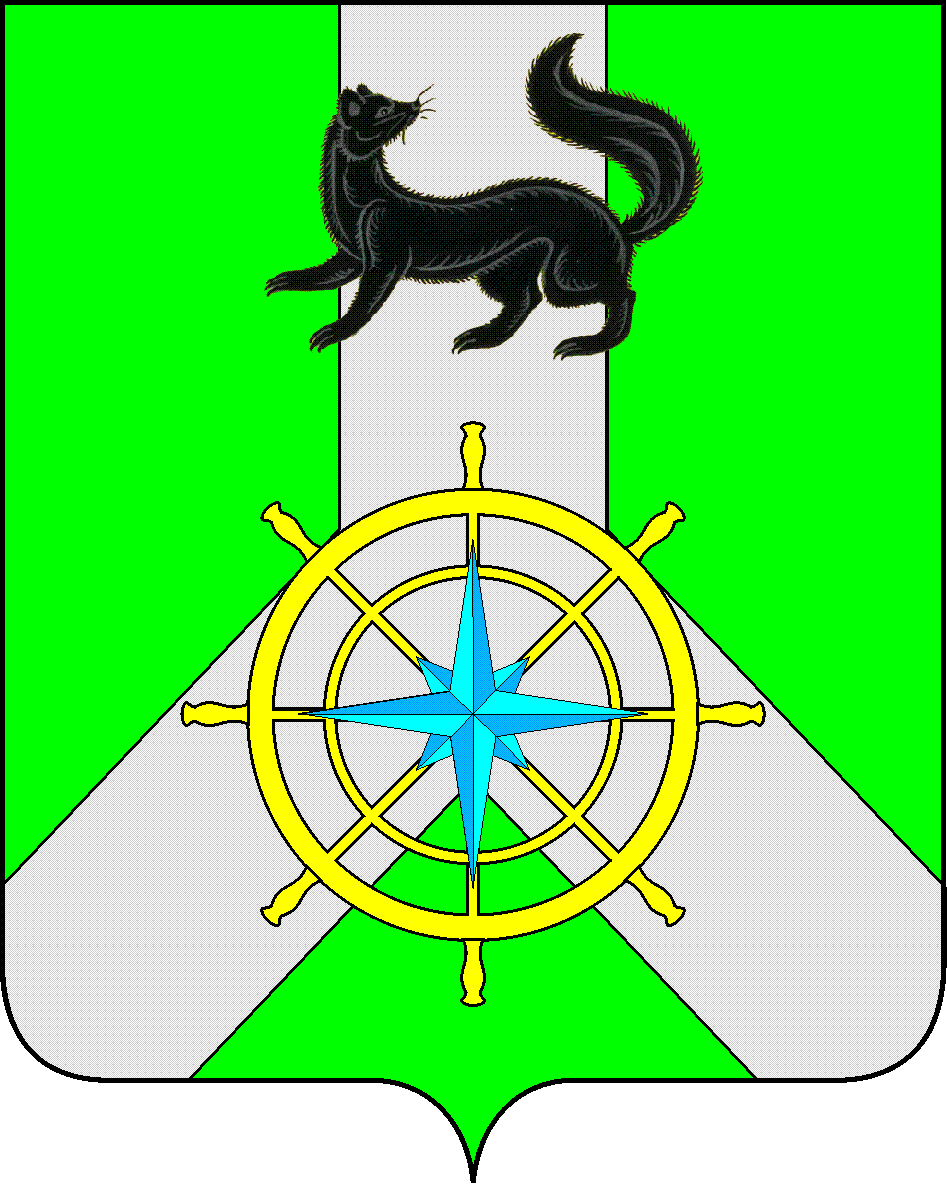 Р О С С И Й С К А Я   Ф Е Д Е Р А Ц И ЯИ Р К У Т С К А Я   О Б Л А С Т ЬК И Р Е Н С К И Й   М У Н И Ц И П А Л Ь Н Ы Й   Р А Й О НА Д М И Н И С Т Р А Ц И Я П О С Т А Н О В Л Е Н И Е   С  целью    внесения   изменений  в  действующие муниципальные программы по  корректировке  объёмов  финансирования  на текущий   финансовый год   и  на  плановый  период  мероприятий  программ  до  2016 года, в соответствии с п. 2 ст. 179 Бюджетного кодекса РФ, «Положением о порядке принятия решений о разработке, реализации и оценке эффективности муниципальных программ Киренского района, утвержденным  постановлением от 04.09.2013г. № 690 (с изменениями  от 06 марта 2014 г. № 206, от 19 сентября 2014 г. № 996, от 18.02.2015г. № 145)П О С Т А Н О В Л Я Ю:1. Внести в   муниципальную программу «Молодёжная  политика  Киренского района на 2014-2016 годы», утверждённую  постановлением  администрации Киренского   муниципального  района  от  24 декабря  2013 года №  1126  следующие  изменения:1)Раздел «Ресурсное обеспечение муниципальной программы» «Паспорта муниципальной программы» изложить в новой редакции (прилагается).2)Раздел 5 «Ресурсное обеспечение муниципальной программы» изложить в новой редакции (прилагается)3)   Приложения № 3  к Программе изложить в новой редакции (прилагается).2.Внести в   подпрограмму №1 «Качественное  развитие  потенциала  и  воспитание   молодёжи  Киренского  района»,  следующие  изменения:1) Раздел «Ресурсное обеспечение подпрограммы» «Паспорта подпрограммы» изложить в новой редакции (прилагается).2) Раздел 4 «Ресурсное обеспечение  подпрограммы» изложить в новой редакции (прилагается)3)  Приложения № 3  к подпрограмме изложить в новой редакции (прилагается).3.Внести в   подпрограмму №2 «Комплексные  меры  профилактики  наркомании  и  других  социально – негативных  явлений  в  Киренском  районе»»,  следующие  изменения:1)Раздел «Ресурсное обеспечение подпрограммы» « Паспорта подпрограммы» изложить в новой редакции (прилагается).2)Раздел 4 «Ресурсное обеспечение подпрограммы» изложить в новой редакции (прилагается)3) Приложения № 3  к подпрограмме изложить в новой редакции (прилагается).4.Внести в   подпрограмму №3 «Патриотическое  воспитание  граждан  и  допризывная  подготовка  молодёжи  в Киренском  районе»,  следующие  изменения:1)Раздел «Ресурсное обеспечение подпрограммы» « Паспорта подпрограммы» изложить в новой редакции (прилагается).2)Раздел 4 «Ресурсное обеспечение подпрограммы» изложить в новой редакции (прилагается).3) Приложения № 3   к подпрограмме изложить в новой редакции (прилагается).5. План мероприятий на 2015 год  по реализации муниципальной программы «Молодежная политика Киренского района  на 2014-2016 годы» изложить в новой редакции (приложение 1) .6. Внести в муниципальную программу « Развитие физической культуры и спорта в Киренском районе на 2014-2016 годы», утвержденную  постановлением администрации Киренского муниципального района от  24.12.2013г. №  1128 следующие изменения:1)Раздел «Ресурсное обеспечение муниципальной программы» «Паспорта муниципальной программы» изложить в новой редакции (прилагается).2) Раздел 5 «Ресурсное обеспечение муниципальной программы» изложить в новой редакции (прилагается).3).Приложение №3 к Программе изложить в новой редакции (прилагается).7. Внести в подпрограмму №1 ««Развитие  физической  культуры  и  массового   спорта  в Киренском районе» следующие изменения:1). Раздел «Ресурсное обеспечение подпрограммы» «Паспорта подпрограммы» изложить в новой редакции (прилагается).2). Раздел 4 «Ресурсное обеспечение  подпрограммы» изложить в новой редакции (прилагается).3). Приложение №3 к Подпрограмме изложить в новой редакции (прилагается).8. Внести в подпрограмму №2 «Развитие  спортивной  инфраструктуры   и  материально – технической  базы в Киренском районе» следующие изменения:1). Раздел «Ресурсное обеспечение подпрограммы» «Паспорта подпрограммы» изложить в новой редакции (прилагается).2). Раздел 4 «Ресурсное обеспечение  подпрограммы» изложить в новой редакции (прилагается).3). Приложение №3 к Подпрограмме изложить в новой редакции (прилагается).9. План мероприятий на 2015 год по реализации муниципальной программы « Развитие физической культуры и спорта в Киренском районе на 2014-2016 годы» изложить в новой редакции (приложение 2).10. Контроль за исполнением настоящего Постановления возложить на первого заместителя мэра по экономике и финансам Чудинову Е.А.11. Настоящее постановление  опубликовать в Бюллетене нормативно-правовых актов Киренского муниципального района «Киренский районный вестник» и на официальном сайте администрации Киренского муниципального района.12. Настоящее постановление вступает в силу с момента опубликования.Мэр района 									К.В. СвистелинПАСПОРТ  МУНИЦИПАЛЬНОЙ ПРОГРАММЫУтвержденаПостановлением администрации Киренского    муниципального района                               от 24.12.2013г. № 1126с изменениями, внесёнными постановлениями от 21.02.2014г.№ 165,от 18.09.2014г. № 990,от 29.12.2014г. № 1426, от 08.04.2015 г. № 250МУНИЦИПАЛЬНАЯ ПРОГРАММА «МОЛОДЕЖНАЯ ПОЛИТИКА КИРЕНСКОГО РАЙОНАНА 2014-2016 г.г.»Киренск, 2013 год РАЗДЕЛ 1. ХАРАКТЕРИСТИКА ТЕКУЩЕГО СОСТОЯНИЯ СФЕРЫ РЕАЛИЗАЦИИ МУНИЦИПАЛЬНОЙ ПРОГРАММЫМуниципальная молодежная политика – это система мер, направленных на создание правовых, экономических, социальных и организационных условий для становления и развития молодых граждан, успешной реализации ими своих конституционных прав, участия молодежи в системе общественных отношений и реализации своего экономического, интеллектуального и духовного потенциала в интересах общества и  муниципального образования с учетом возрастных особенностей.Целостная и последовательная реализация муниципальной  молодежной политики является важным условием успешного развития. Муниципальная программа «Молодежная политика  Киренского  района на 2014-2016 г.г.» (далее – Программа) является логическим продолжением реализации муниципальных долгосрочных целевых программ  «Молодежь Киренского района на 2011-2013 годы», «Комплексные меры профилактики наркомании и других социально-негативных явлений в Киренском районе» на 2011-2013 годы. Кроме того, Программа включает в себя, как один из программно-целевых инструментов, подпрограммы: «Качественное развитие потенциала и воспитание молодежи Киренского  района», «Патриотическое воспитание граждан и допризывная подготовка молодежи Киренского района», «Комплексные меры профилактики наркомании и других социально-негативных явлений в Киренском районе», разработанные на основе долгосрочных целевых программ Иркутской области.Реализация долгосрочной  целевой  программы «Молодежь Киренского района на 2011-2013 годы», утвержденной решением районной Думы 24.11.2010г. (далее – ДЦП), позволила достичь следующих результатов:1. Вхождение в действующую областную  программу «Молодежь Иркутской области» на 2011-2013 годы: заключено соглашение  с Министерством по физической культуре, спорту, молодежной политике Иркутской области о  выделении  ставки специалиста региональной системы патриотического воспитания и допризывной подготовки молодежи. Получение данной ставки позволило расширить сферу деятельности отдела, активизировать работу в данном   направлении.2.За  период  работы  было  проведено  более 170 мероприятий,  в  которых  приняли  участие  более   5 553  человек. 3. Увеличение числа волонтеров до 70 человек4. Увеличение банка данных талантливой молодежи до 50 человек.5.Создание  системы патриотического воспитания и допризывной подготовки молодежи в муниципальном образовании. Деятельность специалиста региональной системы направлена на формирование единой системы патриотического воспитания и допризывной подготовки молодежи на уровне муниципального образования. Специалист региональной системы принимает участие в разработке и реализации муниципальной программы патриотического воспитания, обеспечивают межведомственное взаимодействие в сфере патриотического воспитания и допризывной подготовки, проводит мероприятие на территории муниципального образования. В 2012  году в  мероприятиях патриотической направленности, проведенной  специалистом региональной системы, приняли участие более 3 000 молодых людей.Успешная реализация проектов и мероприятий, направленных на выявление,поддержку и продвижение талантливой молодежи, способствовала признанию молодежи нашего района на районных и областных конкурсах, соревнованиях, реализовать очень интересные и полезные проекты: конкурс на разработку эскиза «Памятника матери», создание клуба «Патриот», конкурс «Почетная семья», поддержка в развитии молодежной газеты «Молодежка», поддержка спортивной организации – клуба «Ветеран», возрождение традиций первомайского «большого» футбола, проведение  районных  фестивалей  детских и молодежных  объединений, конкурсов  социальной направленности, участие в областных и региональных мероприятиях одаренных  воспитанников МОУ ДОД ДЮЦ «Гармония», проведение Дня допризывника, Дня призывника, районный конкурс чтецов, посвященный Дню Победы (более 200  чтецов приняли участие в конкурсе, проводился в течение 2 дней), районный конкурс «Разговор о маме», конкурсы рисунков, в том числе совместно с прокуратурой района: «Любимый край», «Бородино», «Мамина улыбка-лучшая на свете» и т.д. и другие мероприятия. Представители молодежи нашего района смогли  впервые принять участие  и занять призовые места в областных конкурсах в 2011-2012г.г.: «Молодежь Иркутской области в лицах» - 3 победителя (Спиридонова И.А., преподаватель детской школы искусств, Неплюхина М.Ю., студентка КППК, Рубцова В.В.-старший инспектор ГДН МО МВД России «Киренский»), 5 лауреатов ( Карелина Н.С.-завуч МКОУ СОШ №1, Рубцова В.В.- старший лейтенант полиции, Демидова В.Г., преподаватель КППК, Залуцкая О.В.. педагог «Гармонии», Анкудинова Дарья, волонтер, учащаяся МКОУ СОШ №5), конкурсе Патриотической песни ( Потакуев И.А., студент КППК), конкурсе на лучшее молодежное средство массовой информации, лучший фоторепортаж ( Кузнецова М.П., педагог-организатор ДЮЦ «Гармония»), краеведческий конкурс,  «Кадры нового поколения для местного самоуправления» (главный специалист администрации Маркова М.А.), конкурс на право фотографирования у боевого Красного знамени ( учитель начальных классов Потапова М.Г.), участие в областной выставке научно-технического творчества молодежи ( 2 место, студентка  Решмина Н.). В течение 3-х лет  одаренные учащихся  детской школы искусств ( всего семь человек) получили персональную стипендию  мэра района за высокие достижения в области искусства ( 2011г. -  6 465, 2012г.- 10 800 рублей, 2013г.-13 500 рублей). Реализация муниципальной долгосрочной целевой программы «Комплексные меры профилактики наркомании и других социально-негативных явлений в Киренском районе» на 2011-2013 годы, утвержденной решением районной Думы 24.11.2010г. (далее – ДЦП «Комплексные меры профилактики»),  позволила достичь следующих результатов:1.Обеспечить комплексный подход и межведомственное взаимодействие в решении проблемы. 2.Вхождение в действующую областную  программу: заключено соглашение  с Министерством по физической культуре, спорту, молодежной политике Иркутской области о  выделении  ставки специалиста региональной системы профилактики наркомании и других социально-негативных явлений, получающего заработную плату за счет средств области. Получение данной ставки позволило расширить сферу деятельности отдела, активизировать работу в данном направлении.3.Обеспечить последовательность, преемственность действий по профилактике наркомании среди ведомств и учреждений района.4.Вовлечь общественные организации в реализацию мероприятий по профилактике наркомании. 5.Сформировать позицию гражданского общества по отношению к проблеме наркомании через реализацию информационно-пропагандистской кампании в СМИ. За период действия ДЦП «Комплексные меры профилактики наркомании и других социально-негативных явлений» изготовлено более 500 экземпляров  различной полиграфической продукции (информационные буклеты, календари, плакаты,баннеры и др.), данная полиграфическая продукция была передана в муниципальные образования района и кабинеты профилактики социально-негативных явлений в учебных заведениях. 6.Обеспечить массовый охват различных целевых групп профилактическими мероприятиями. За период действия ДЦП «Комплексные меры профилактики» силами специалиста  региональной системы  проведено более 300 профилактических мероприятия антинаркотической направленности в  муниципальных образованиях района  для более, чем 5000 человек различной целевой категории.  Благодаря деятельности регионального специалиста во взаимодействии с другими субъектами профилактики на местном уровне широкое распространение получили технологии первичной профилактики. Это традиционные культурно-массовые мероприятия, а также специальные игры и тренинги, лекции, интерактивные мероприятия, направленные на развитие личностного потенциала подростков, коммуникативных навыков, навыков самоменеджмента, целеполагания, планирования собственного будущего.  Сохраняются и такие формы профилактических мероприятий, как открытые уроки с участием специалистов - наркологов, психологов, психиатров,  медицинского психолога. Проводились уроки профилактики, беседы, профилактические тренинги и десанты среди образовательных организаций.      С целью подготовки волонтеров по профилактике наркомании и других социально - негативных явлений, развития добровольческого движения в образовательных организациях, расположенных на территории  Иркутской области   подготовлено более 50 добровольцев по профилактике наркомании. Развитие добровольческого движения – одно из приоритетных направлений работы.  Включение студентов в волонтерскую деятельность способствует, с одной стороны, развитию у молодежи социальной активности, с другой, референтность мнения сверстников и значимость общения в молодежной среде усиливает эффективность работы по профилактике негативных явлений.Вместе с тем, ситуция в сфере молодежной политики в  Киренском районе  характеризуется рядом негативных факторов и тенденций. Недостаточная социальная и гражданская активность молодежи, отсутствие у молодежи навыков командной работы, самоуправления, самоорганизации, нежелание молодежи брать ответственность за существующую ситуацию в обществе, свое поведение. Недостаточное выявление и поддержка талантливой и одаренной молодежи, детских общественных объединений. Решение этих проблем планируется через реализацию ведомственной целевой программы «Качественное развитие потенциала и воспитание молодежи Киренского района ».Несмотря на предпринимаемые меры, в Киренском районе сохраняются негативные тенденции в сфере незаконного потребления наркотических средств, алкоголя, табакокурения, распространения ВИЧ-инфекции и других социально-негативных явлений. Решение данных вопросов связано с реализацией подпрограммы «Комплексные меры профилактики наркомании и других социально-негативных явлений в Киренском районе».Недостаточная подготовленность молодежи к службе в Вооруженных Силах, в том числе по показателям здоровья, физического развития, психологической готовности действовать в сложных ситуациях, а также негативное отношение молодых людей к службе в армии. Следует отметить, что не во всех муниципальных образованиях района уделяется достаточно внимания координации действий общественных объединений и органов местного самоуправления в работе по патриотическому воспитанию  , что снижает эффективность подготовки молодых граждан к военной службе в Вооруженных Силах Российской Федерации, а также интерес к изучению истории России, Иркутской области, района.  Кроме того, средства массовой информации недостаточно отражают вопросы патриотического  и духовно-нравственного воспитания. На решение данных вопросов направлена реализация подпрограммы «Патриотическое воспитание граждан и допризывная подготовка молодежи в Киренском районе ».Важнейшие приоритеты государственной молодежной политики на федеральном уровне отражены в следующих нормативных правовых актах:Концепция долгосрочного социально-экономического развития Российской Федерации на период до 2020 года, утвержденная распоряжением Правительства Российской Федерации от 17 ноября 2008 года № 1662-р;Стратегия государственной молодежной политики в Российской Федерации на период до 2016 года, утвержденная распоряжением Правительства Российской Федерации от 18 декабря 2006 года № 1760-р;Подпрограмма «Вовлечение молодежи в  социальную практику» государственной программы Российской Федерации «Развитие образования» на 2013-2020 годы, утвержденной распоряжением Правительства Российской Федерации от 15 мая 2013 года № 792-р.Согласно указанным документам, важнейшим фактором устойчивого развития страны и общества, роста благосостояния ее граждан и совершенствования общественных отношений является эффективная государственная молодежная политика.На территории Иркутской области действует Закон Иркутской области от 17 декабря 2008 года № 109-оз «О государственной молодежной политике в Иркутской области», который определяет общие цели, задачи, принципы, основные направления областной государственной молодежной политики в Иркутской области и формы поддержки молодежи. Функции по управлению в области формирования и реализации областной государственной молодежной политики возложены на министерство по физической культуре, спорту и молодежной политике Иркутской  области.Решение задач настоящей Программы соответствует задаче 4 «Создание благоприятных условий для жизни и занятости молодежи на территории Иркутской области» -  цели 1 Программы социально-экономического развития Иркутской области на 2011-2015 годы, утвержденной Законом Иркутской области от 31 декабря 2010 года № 143-оз.РАЗДЕЛ 2. ЦЕЛЬ И ЗАДАЧИ  МУНИЦИПАЛЬНОЙ ПРОГРАММЫ, ЦЕЛЕВЫЕ ПОКАЗАТЕЛИ МУНИЦИПАЛЬНОЙ ПРОГРАММЫ,
 СРОКИ РЕАЛИЗАЦИИЦель Программы - формирование и укрепление правовых, экономических и организационных условий для гражданского становления и социальной самореализации молодежи.Достижение цели Программы предполагается за счет решения следующих задач:1. Организация досуга детей и молодежи.2. Создание условий для проведения целенаправленной политики по духовно-нравственному и патриотическому воспитанию в Киренском районе.3.Профилактика негативных тенденций  и социальная адаптация молодежи в Киренском районе  путем  проведения профилактических мероприятий. Программа  реализуется в один этап. Сроки реализации Программы – 2014-2016 годы.Планируемые целевые показатели Программы:1. Численность молодежи, вовлеченной в реализацию мероприятий муниципальной молодежной политики на территории Киренского района. 2. Удельный вес численности молодежи, участвующей в деятельности детских и молодежных общественных объединений, в общей численности молодежи района.         3. Удельный вес численности молодежи, принявшей участие в мероприятиях по профилактике социально-негативных явлений, к общей численности молодежи района          4. Количество молодежи с впервые установленным диагнозом "Наркомания"          5. Количество  детей и подростков с впервые установленным диагнозом «Наркомания», в т.ч. состоящих на профилактическом учете 6. Доля молодых граждан, регулярно участвующих в работе патриотических объединений, клубов, центров, мероприятиях  гражданско-патриотической направленности.Сведения о составе и значениях целевых показателей муниципальной программы приводятся в Приложении 1 к Программе.РАЗДЕЛ 3. ОБОСНОВАНИЕ ВЫДЕЛЕНИЯ ПОДПРОГРАММПодпрограммы Программы  отражают приоритетные направления  муниципальной молодежной политики  и определяют сферы первоочередного инвестирования муниципальных ресурсов в молодежную политику Киренского района. Подпрограммы соответствуют задачам Программы. Программа состоит из следующих подпрограмм:Подпрограмма 1 «Качественное развитие потенциала и воспитание молодежи Киренского района».Цель Подпрограммы 1:  Организация досуга детей и молодежи. Подпрограмма включает в себя следующее основное мероприятие:основное мероприятие 1.1. «Финансирование мероприятий по работе с детьми и молодежью».Подпрограмма 2  «Комплексные меры профилактики наркомании и других социально-негативных явлений в Киренском районе».Цель Подпрограммы 2:Профилактика негативных тенденций  и социальная адаптация молодежи в Киренском районе  путем  проведения профилактических мероприятий.  Подпрограмма включает следующие основные мероприятия:основное мероприятие 2.1. «Содействие развитию системы раннего выявления незаконных потребителей наркотиков»;основное мероприятие 2.2. «Формирование негативного отношения в обществе к немедицинскому потреблению наркотиков, в том числе путем проведения активной антинаркотической пропаганды, повышения уровня осведомленности населения о негативных последствиях немедицинского потребления наркотиков и об ответственности за участие в их  незаконном обороте»;основное мероприятие 2.3. «Организация и проведение комплекса мероприятий по профилактике социально-негативных явлений»;основное мероприятие 2.4. «Организация и проведение  комплекса мероприятий по профилактике социально-негативных явлений среди несовершеннолетних и молодежи на территории Киренского района»;основное мероприятие 2.5. «Организация и проведение комплекса мероприятий по профилактике социально-негативных явлений для лиц, попавших в трудную жизненную ситуацию»;основное мероприятие 2.6. «Формирование профессионального сообщества специалистов по профилактике наркомании для повышения эффективности антинаркотической профилактической деятельности в сфере физической культуры, спорта, молодежной политики и образования»;основное мероприятие 2.7. «Уничтожение дикорастущей конопли в муниципальных  образованиях   Киренского  района»;основное мероприятие 2.8. «Анализ состояния процессов и явлений в сфере оборота наркотиков и их прекурсоров, а также в области противодействия их незаконному обороту, профилактики немедицинского потребления наркотиков, лечения и медико-социальной реабилитации больных наркоманией».Подпрограмма 3 «Патриотическое воспитание граждан и допризывная подготовка молодежи в Киренском районе».Цель Подпрограммы 3: Профилактика негативных тенденций  и социальная адаптация молодежи в Киренском районе  путем  проведения профилактических мероприятий. Основное мероприятие 1.1. «Финансирование мероприятий по работе с детьми и молодежью».Перечень основных мероприятий отражен в приложении 2 к муниципальной программе.    РАЗДЕЛ 4. ПРОГНОЗ СВОДНЫХ ПОКАЗАТЕЛЕЙ МУНИЦИПАЛЬНЫХ ЗАДАНИЙ НА ОКАЗАНИЕ МУНИЦИПАЛЬНЫХ УСЛУГ (ВЫПОЛНЕНИЕ РАБОТ)  УЧРЕЖДЕНИЯМИ КИРЕНСКОГО РАЙОНА.Оказание муниципальных услуг (выполнение работ) учреждениями Киренского  района в рамках программы не планируется.     РАЗДЕЛ 5. РЕСУРСНОЕ ОБЕСПЕЧЕНИЕ МУНИЦИПАЛЬНОЙ ПРОГРАММЫФинансирование Программы осуществляется за счет средств местного бюджета в соответствии нормативным документом  о  местном бюджете на очередной финансовый год и плановый период.Ресурсное обеспечение реализации Программы за счет средств местного бюджета составит 858,108 тыс. рублей, в том числе:2014 год  - 340,0   тыс. рублей2015 год  - 178,108  тыс. рублей2016 год  - 340,0   тыс. рублейРесурсное обеспечение реализации Программы в разрезе подпрограмм и  основных мероприятий представлено в приложении  3 к Программе.РАЗДЕЛ 6. ОЖИДАЕМЫЕ КОНЕЧНЫЕ РЕЗУЛЬТАТЫ РЕАЛИЗАЦИИ МУНИЦИПАЛЬНОЙ ПРОГРАММЫРеализация Программы позволит:увеличить численность молодежи, вовлеченной в реализацию мероприятий муниципальной молодежной политики   до 6 600 человек в 2016 году;увеличить удельный вес численности молодежи, участвующей в деятельности детских и молодежных общественных объединений, в общей численности молодежи, до 50 %;         Доля муниципальных учреждений и общественных объединений, получивших поддержку на реализацию муниципальной молодежной политики от общего количества муниципальных учреждений и объединений  составит 10 %         Развить систему раннего выявления лиц, употребляющих  наркотические  вещества:1)Количество обучающихся, прошедших экспертно-диагностическое исследование на предмет употреблениянаркотических средств от общего числа обучающихся (школьников и студентов) составит  10 %;         Сформировать негативное отношение в обществе к немедицинскому потреблению наркотиков, в том числе путем проведения активной антинаркотической пропаганды, проведения грамотной информационной политики в средствах массовой информации:количество размещенных антинаркотических материалов составит 2 100 экземпляров: по 700 экземпляров  ежегодно; количество изготовленной полиграфической продукции составит: плакаты, информационные буклеты для подростков и молодежи, специалистов, работающих по профилактике наркомании, родителей  – не менее 1 500 штук изготовить 3 обучающих видеофильма, с использованием компьютерной программы и элементами тестирования, направленный на предупреждение употребления наркотических средств и психотропных веществ и распространить среди 3000 подростков и молодежи.        Организовать и провести комплекс мероприятий по профилактике социально-негативных явлений удельный вес численности обучающихся, в организациях, осуществляющих образовательную деятельность принявших участие в мероприятиях по профилактике социально-негативных явлений, к общей численности,  обучающихся, в организациях, осуществляющих образовательную деятельность в Киренском районе, составит 52% за период действия Подпрограммы;      Организовать и провести комплекс мероприятий по профилактике социально-негативных явлений среди несовершеннолетних и молодежи на территории района1)подготовить 30 волонтеров по профилактике наркомании и других социально-негативных явлений  из числа подростков и молодежи;вовлечь ежегодно 30 студентов в мероприятия антинаркотической направленности в рамках деятельности кабинетов профилактики социально-негативных явлений; всего 90 человек за весь период.вовлечь 30% детей, подростков, молодежи, занятых в спортивных секциях, творческих студиях, кружках по интересам.       Количество подростков, состоящих на учете в комиссиях по делам несовершеннолетних, за совершение правонарушений и преступлений, не учащихся и неработающих, принявших участие в мероприятиях по профилактике социально-негативных явлений  составит 100 подростков «группы риска» за период действия Подпрограммы.       Сформировать профессиональное сообщество специалистов по профилактике наркомании для повышения эффективности антинаркотической профилактической деятельности:количество специалистов сферы физической культуры, спорта, молодежной политики, образования, прошедших обучение на семинарах и тренингах составит 20 человек за период действия Подпрограммы ежегодно;доля родителей, принявших участие в различных мероприятиях антинаркотической направленности (в лекциях, семинарах, тренингах, форумах, обсуждениях, конференциях, беседах), по отношению к общему числу родителей составит 10% за период действия Подпрограммы.       Общая площадь уничтоженных очагов произрастания очагов дикорастущей конопли составит 30%  к общей площади  выявленных очагов произрастания  дикорастущей конопли.      Обеспечить проведение ежемесячного и ежегодного мониторинга наркоситуации, формирование паспорта наркоситуации                         муниципального образования.   В целом реализация Подпрограммы позволит снизить уровень наркотизации и других социально-негативных явлений  среди молодежи в Киренском районе  путем  проведения профилактических мероприятий       Количество молодых людей, участвующих в мероприятиях патриотической направленности и допризывной подготовки, по отношению к аналогичному показателю предыдущего года составит 100%УтвержденаПостановлением администрации Киренского    муниципального района                               от 24.12.2013г. № 1126с изменениями, внесёнными постановлениями от 21.02.2014г.№ 165,от 18.09.2014г. № 990,от 29.12.2014г. № 1426, от 08.04.2015 г. № 250ПОДПРОГРАММА №1"Качественное  развитие потенциала и воспитание молодежи  Киренского района" МУНИЦИПАЛЬНОЙ  ПРОГРАММЫ "Молодёжная политика Киренского района  на 2014-2016 г.г. "Киренск, 2013 год.ПАСПОРТ ПОДПРОГРАММЫ "Качественное  развитие потенциала и воспитание молодежи  Киренского района" МУНИЦИПАЛЬНОЙ  ПРОГРАММЫ "Молодежная политика Киренского района на 2014-2016 г.г. "(далее соответственно - подпрограмма, муниципальная программа)Раздел 1. Цель и задачи подпрограммы, целевые показатели подпрограммы, сроки реализации.Целью Подпрограммы является  организация досуга детей и молодежи.	Для достижения поставленной цели необходимо решение следующих задач:1.  Стимулирование инновационной деятельности молодых людей, реализация научно-технического и творческого потенциала молодежи, подготовка молодежи к участию в общественно-политической жизни страны, государственной деятельности и управлении.2. Оказание поддержки муниципальным учреждениям  и общественным объединениям Киренского района  в реализации программ по работе с детьми и молодежью.Целевыми показателями Подпрограммы являются:1. Численность молодёжи, вовлеченной в реализацию мероприятий    муниципальной молодёжной политики на территории Киренского района.2. Удельный вес численности  молодежи, участвующей в деятельности детских и молодежных общественных объединений, в общей численности молодежи.          Сроки реализации Подпрограммы  три года - это обусловлено формированием бюджета Киренского  муниципального района на 2014 год и планируемый период до 2016 года.           При оценке достижения поставленной цели и решения задач планируется использовать индикаторы, характеризующие общее развитие муниципальной молодежной политики в  Киренском районе, и индикаторы, позволяющие оценить непосредственно реализацию мероприятий, осуществляемых в рамках подпрограммы.  Итогом реализации подпрограммы станет улучшение муниципальной молодежной политики, увеличение численности молодёжи, вовлеченной в реализацию мероприятий    муниципальной молодёжной политики на территории Киренского района,  увеличение удельного веса численности  молодежи, участвующей в деятельности детских и молодежных общественных объединений, в общей численности молодежи.Факторы, влияющие на достижение плановых показателей:- изменения федерального и областного законодательства в сфере  молодежной  политики -кризисные явления в экономике;- форс-мажорные обстоятельства.Сведения о составе и значениях целевых показателей Подпрограммы приведены в приложении 1.Раздел 2. Ведомственные целевые программы и основные мероприятия подпрограммы.Ведомственные целевые программы в данной подпрограмме не предусмотрены.         Подпрограмма включает в себя основное мероприятие, направленное на реализацию основных направлений муниципальной молодежной политики: поддержку талантливой молодежи; вовлечение молодежи в социально-экономическую и общественно-политическую жизнь региона. Основное мероприятие: «Финансирование мероприятий  по работе с детьми и молодежью».Целью основного мероприятия является оказание поддержки  работы с детьми и молодежью в  районе.Перечень основных мероприятий отражен в приложении 2.Раздел 3. Меры муниципального регулирования, направленные на достижение цели и задач подпрограммы.     Правовое регулирование в сфере реализации подпрограммы осуществляется в соответствии со Стратегией государственной молодежной политики в Российской Федерации на период до 2016 года, утвержденной распоряжением Правительства Российской Федерации от 18 декабря 2006 года № 1760-р; Подпрограммой «Вовлечение молодежи в  социальную практику» государственной программы Российской Федерации «Развитие образования» на 2013-2020 годы, утвержденной распоряжением Правительства Российской Федерации от 15 мая 2013 года № 792-р., Законом Иркутской области от 17 декабря 2008 года № 109-оз «О государственной молодежной политике в Иркутской области», который определяет общие цели, задачи, принципы, основные направления областной государственной молодежной политики в Иркутской области и формы поддержки молодежи. В рамках реализации мероприятий подпрограммы предусматривается разработка и принятие муниципальных нормативных правовых актов в сфере реализации подпрограммы.Раздел 4. Ресурсное обеспечение подпрограммы;На реализацию подпрограммы потребуется  734,852  тыс. рублей, в том числе:                                  за счёт средств местного бюджета – 734,852  тыс. рублей                                            Объем финансирования по годам составляет:             за счет средств  федерального бюджета:                                                 2014 год - 0 тыс. рублей;                      2015 год - 0 тыс. рублей;                      2016 год - 0 тыс. рублей;                      за счет средств областного бюджета:                     2014 год – 0 тыс. рублей;                      2015 год – 0 тыс. рублей;                      2016 год – 0 тыс. рублей;За счёт средств местного бюджета:2014 год – 243,902 тыс. рублей;2015 год – 150, 950 тыс. рублей;2016 год – 340,0 тыс. рублей;Ресурсное обеспечение подпрограммы в целом, а также по годам реализации подпрограммы и источникам финансирования приводится в приложении 3 к Подпрограмме.Раздел 5.  Прогноз сводных показателей муниципальных заданий Оказание муниципальными учреждениями Киренского района муниципальных услуг (работ)  в рамках подпрограммы не предусмотрено.Раздел 6. Объемы финансирования мероприятий подпрограммы за счет средств федерального бюджетаВ рамках Подпрограммы не предусмотрено финансирование из федерального бюджета. Раздел 7. Объемы финансирования мероприятий подпрограммы за счет средств областного бюджета В рамках Подпрограммы не предусмотрено финансирование из областного бюджета. РАЗДЕЛ 8. Сведения об участии организаций.В реализации мероприятий Подпрограммы принимают участие:учреждения культуры Киренского муниципального района, Управление образования администрации Киренского муниципального района, учреждения образования и дополнительного  образования Киренского муниципального района, Предприятия и организации Киренского муниципального района, Районные общественные объединения: женсовет, Совет ветеранов и т.д.УтвержденаПостановлением администрации Киренского    муниципального района                               от 24.12.2013г. № 1126с изменениями, внесёнными постановлениями от 21.02.2014г.№ 165,от 18.09.2014г. № 990,от 29.12.2014г. № 1426, от 08.04.2015 г. № 250ПОДПРОГРАММА №2 "Комплексные меры профилактики наркомании и других социально-негативных явлений в Киренском районе" МУНИЦИПАЛЬНОЙ  ПРОГРАММЫ "Молодёжная политика Киренского района на 2014-2016 г.г.»Киренск, 2013 год.ПАСПОРТ ПОДПРОГРАММЫ "Комплексные меры профилактики наркомании и других социально-негативных явлений в Киренском районе" МУНИЦИПАЛЬНОЙ  ПРОГРАММЫ "Молодежная политика Киренского района на 2014-2016 г.г. "      Несмотря на предпринимаемые меры, в Киренском районе сохраняются негативные тенденции в сфере незаконного потребления наркотических средств и психотропных веществ: высокий уровень общей заболеваемости наркоманией и низкий уровень обращаемости лиц, употребляющих наркотики, за наркологической помощью (значительное количество впервые взятых на диспансерный учет муниципальном образовании Киренский район (25,2) отмечено  при проведении мониторинга наркоситуации, область-23,6 человек в расчете на 100 тыс. населения). Наблюдается стагнация количества несовершеннолетних, выявленных и поставленных на учет с диагнозом «наркомания»: 2012г.-0, соответственно: 2013г.(текущий период)-0. Данную позицию необходимо закрепить. Распространение наркомании на территории Киренского района обусловлено рядом факторов, основными из которых являются:-недостаточное для существующего уровня наркотизации населения развитие наркологической службы района.-недостаточный уровень развития социальной инфраструктуры в районе, отвечающей за формирование здоровой досуговой среды среди молодежи;-низкий уровень роли семьи в воспитании подрастающего поколения, формировании с ранних лет системы ценностей, ориентированных на здоровый образ жизни;-недостаточная обеспеченность образовательных учреждений в районе психологами, социальными педагогами, школьными инспекторами.Кроме распространения наркомании среди населения, в Киренском районе сохраняются негативные тенденции по употреблению населением алкоголя, табакокурения, распространения ВИЧ-инфекции. В этой связи особо актуальной представляется необходимость проведения дальнейшего комплекса мер профилактики и противодействия незаконному обороту наркотических средств на территории  района, создания программы, продолжающей реализацию мер, доказавших свою эффективность и включающих комплекс мероприятий, способствующих развитию системы профилактики наркопотребления, оказания действенной профилактической помощи.Выполнение мероприятий Подпрограммы требует серьезной муниципальной поддержки, концентрации усилий органов власти, привлечения негосударственных структур, общественных объединений и отдельных граждан.     Актуальность решения проблемы распространения наркомании, масштабность проектов и мероприятий, направленных на решение системных проблем противодействия незаконному обороту наркотиков в Иркутской области, определяются Федеральным законом 
от 08 января 1998 года № 3-ФЗ «О наркотических средствах и психотропных веществах», Указом Президента Российской Федерации 
от 18 октября 2007 года № 1374 «О дополнительных мерах по противодействию незаконному обороту наркотических средств, психотропных веществ и их прекурсоров», Указом Президента Российской Федерации от 12 мая 2009 года № 536 «Об Основах стратегического планирования в Российской Федерации», Указом Президента Российской Федерации от 12 мая 2009 года № 537 «О Стратегии национальной безопасности Российской Федерации до 2020 года», Указом Президента Российской Федерации от 09 июня 2010 года № 690 «Об утверждении Стратегии государственной антинаркотической политики Российской Федерации до 2020 года».      Программно-целевой метод планирования деятельности является эффективным механизмом решения проблемы наркомании  и других социально-негативных явлений, он позволяет обеспечить проведение комплекса скоординированных мероприятий по устранению причин и условий, способствующих незаконному распространению наркотиков, а также  развитию других социально-негативных явлений в соответствии  с реальными возможностями бюджета.Программно-целевой метод решения проблемы наркомании позволит:1) на межведомственном уровне обеспечить согласованное взаимодействие органов и учреждений, отвечающих за различные аспекты профилактики наркомании в рамках своей компетенции в соответствии с Законом Иркутской области от 7 октября 2009 года №62/28-оз  «О профилактике наркомании и токсикомании в Иркутской области» (органы и учреждения образования, здравоохранения, молодежной политики, социальной защиты населения, правоохранительные органы и др.); 2) обеспечить подготовку, переподготовку специалистов различных профессий (воспитатели, педагоги, школьные и медицинские психологи, врачи-наркологи, социальные педагоги, специалисты комиссий по делам несовершеннолетних и защите их прав, инспекторы подразделений по делам несовершеннолетних), в обязанности которых входят  профилактика наркомании, формирование приоритета здорового образа жизни, раннее выявление лиц, допускающих употребление наркотиков, реабилитация наркозависимых лиц       Кроме того, программно-целевой подход позволяет привлекать к профилактике наркомании общественные объединения, родительские и волонтерские движения и определять формы сотрудничества с ними.Программно-целевой подход обеспечивает создание правового,  ресурсного,  организационного, кадрового  и методического  обеспечения   деятельности по профилактике всех видов химической зависимости, организацию     массовой     профилактической     работы     среди  молодежи, прежде всего - в образовательных учреждениях, в местах досуга молодежи, оказания содействия лицам, попавшим в трудную жизненную ситуацию в связи с употреблением наркотических средств и психотропных веществ.Раздел 1. Цель и задачи подпрограммы, целевые показатели подпрограммы, сроки реализации.    Целью Подпрограммы является профилактика негативных тенденций  и социальная адаптация молодежи в Киренском районе  путем  проведения профилактических мероприятий.Для достижения поставленной цели необходимо решение следующих задач:   1. Анализ состояния процессов и явлений в сфере оборота наркотиков и их прекурсоров, а также в области противодействия их незаконному обороту, профилактики немедицинского потребления наркотиков, лечения и медико-социальной реабилитации больных наркоманией2. Организация и проведение  комплекса мероприятий по профилактике социально-негативных явлений среди несовершеннолетних и молодежи на территории района3. Организация и проведение  комплекса мероприятий по профилактике социально-негативных явлений 4. Организация и проведение комплекса мероприятий по профилактике социально-негативных явлений для лиц, попавших в трудную жизненную ситуацию5. Содействие развитию системы раннего выявления незаконных потребителей наркотиков6. Уничтожение дикорастущей конопли в муниципальных образованиях  Киренского района7. Формирование негативного отношения в обществе к немедицинскому потреблению наркотиков, в том числе путем проведения активной антинаркотической пропаганды, повышения уровня осведомленности населения о негативных последствиях немедицинского потребления наркотиков и об ответственности за участие в их  незаконном обороте8. Формирование профессионального сообщества специалистов по профилактике наркомании для повышения эффективности антинаркотической профилактической деятельности в сфере физической культуры, спорта и молодежной политики и образования.Целевыми показателями Подпрограммы являются:1. Удельный вес численности молодежи, принявшей участие в мероприятиях по профилактике социально-негативных явлений, к общей численности молодежи района 2. Количество молодежи с впервые установленным диагнозом "Наркомания".3. Количество  детей и подростков с впервые установленным диагнозом «Наркомания», в т.ч. состоящих на профилактическом учете.     Сроки реализации Подпрограммы  три года - это обусловлено формированием бюджета Киренского  муниципального района на 2014 год и планируемый период до 2016 года. При оценке достижения поставленной цели и решения задач планируется использовать индикаторы, характеризующие  уровень профилактической работы в Киренском районе в данном направлении и индикаторы, позволяющие оценить непосредственно реализацию мероприятий, осуществляемых в рамках подпрограммы. Предполагается, что реализация мероприятий Подпрограммы также позволит:1. Развить систему раннего выявления лиц, употребляющих  наркотические  вещества:1)Количество обучающихся, прошедших экспертно-диагностическое исследование на предмет употреблениянаркотических средств от общего числа обучающихся (школьников и студентов) составит  10 %;2. Сформировать негативное отношение в обществе к немедицинскому потреблению наркотиков, в том числе путем проведения активной антинаркотической пропаганды, проведения грамотной информационной политики в средствах массовой информации:количество размещенных антинаркотических материалов составит 700 экземпляров ежегодно; за весь период - 2 100 экз.количество изготовленной полиграфической продукции составит: плакаты, информационные буклеты для подростков и молодежи, специалистов, работающих по профилактике наркомании, родителей  – не менее 1500 штук.изготовить 3 обучающих видеофильма, с использованием компьютерной программы и элементами тестирования, направленный на предупреждение употребления наркотических средств и психотропных веществ и распространить среди 3000 подростков и молодежи ежегодно.3.Организовать и провести комплекс мероприятий по профилактике социально-негативных явлений удельный вес численности обучающихся, в организациях, осуществляющих образовательную деятельность принявших участие в мероприятиях по профилактике социально-негативных явлений, к общей численности,  обучающихся, в организациях, осуществляющих образовательную деятельность в Киренском районе, составит 52% за период действия Подпрограммы;подготовить 30 волонтеров по профилактике наркомании и других социально-негативных явлений  из числа подростков и молодежи;вовлечь ежегодно 30 студентов в мероприятия антинаркотической направленности в рамках деятельности кабинетов профилактики социально-негативных явлений; всего 90 человек.вовлечь 30% детей, подростков, молодежи, занятых в спортивных секциях, творческих студиях, кружках по интересам.4.Количество подростков, состоящих на учете в комиссиях по делам несовершеннолетних, за совершение правонарушений и преступлений, не учащихся и неработающих, принявших участие в мероприятиях по профилактике социально-негативных явлений  составит 100 подростков «группы риска» за период действия Подпрограммы.5.Сформировать профессиональное сообщество специалистов по профилактике наркомании для повышения эффективности антинаркотической профилактической деятельности:количество специалистов сферы физической культуры, спорта, молодежной политики, образования, прошедших обучение на семинарах и тренингах составит 20 человек за период действия Подпрограммы ежегодно;доля родителей, принявших участие в различных мероприятиях антинаркотической направленности (в лекциях, семинарах, тренингах, форумах, обсуждениях, конференциях, беседах), по отношению к общему числу родителей составит 10% за период действия Подпрограммы.6.Общая площадь уничтоженных очагов произрастания дикорастущей конопли составит 30%  к общей площади  выявленных очагов произрастания  дикорастущей конопли.7. Обеспечить проведение ежемесячного и ежегодного мониторинга наркоситуации, сформировать паспорт наркоситуации                         муниципального образования.Реализация Подпрограммы позволит снизить уровень наркотизации и других социально-негативных явлений  среди молодежи в Киренском районе  путем  проведения профилактических мероприятий, закрепить положительную динамику  по снижению уровня наркотизации населения и обеспечить комплексность в решении проблем наркомании, стоящих перед Киренским районом, эффективно сбалансировать распределение финансовых и иных ресурсов, уменьшить потери общества от преступлений, связанных с наркотиками, снизить уровень вовлеченности финансовых ресурсов населения в незаконный оборот наркотиков, а также степень негативного воздействия полученных преступным путем финансовых средств на экономическую и общественно-политическую жизнь в районе.Факторы, влияющие на достижение плановых показателей:- изменения федерального и областного законодательства в сфере противодействия распространении  наркотиков; -кризисные явления в экономике;- форс-мажорные обстоятельства.Сведения о составе и значениях целевых показателей Подпрограммы приведены в приложении 1.Раздел 2. Ведомственные целевые программы и основные мероприятия подпрограммы.      В Подпрограмме предлагается продолжить работу по противодействию распространения наркомании и сконцентрировать усилия на следующих приоритетных направлениях комплексного решения проблемы:- раннее выявление потребителей наркотиков, предупреждение распространения наркомании, снижение числа лиц, допустивших первую пробу наркотика;- формирование массового нетерпимого отношения в обществе к  наркомании и наркопреступности, формирование установок «употреблять наркотики опасно для здоровья, жизни»;Для достижения цели Подпрограммы в обозначенной сфере предполагается реализация следующих основных мероприятий:Содействие развитию системы раннего выявления незаконных потребителей наркотиков.7 декабря 2013 года вступает в силу Федеральный закон «О внесении изменений в отдельные законодательные акты Российской Федерации по вопросам профилактики незаконного потребления наркотических средств и психотропных веществ» от 7 июня 2013 года №120-ФЗ, в соответствии с которым с целью раннего выявления незаконного потребления наркотических средств и психотропных веществ  в общеобразовательных организациях и профессиональных образовательных организациях, а также в образовательных организациях высшего образования должны проводится профилактические медицинские осмотры обучающихся.Исполнение данного мероприятия Подпрограммы позволит  своевременно выявлять несовершеннолетних и молодежь, допускающих употребление наркотических средств, проводить исследования на наркотические, сильнодействующие и токсические, в том числе психотропные вещества в организме человека. Формирование негативного отношения в обществе к немедицинскому потреблению наркотиков, в том числе путем проведения активной антинаркотической пропаганды, повышения уровня осведомленности населения о негативных последствиях немедицинского потребления наркотиков и об ответственности за участие в их  незаконном обороте.Мероприятия направлены на повышение информированности населения о вреде наркотических средств и психотропных веществ, на повышение доверия к правоохранительным органам. Организация и проведение комплекса мероприятий по профилактике социально-негативных явлений.Реализация мероприятий данного раздела предполагает проведение системной работы в организациях, осуществляющих образовательную деятельность, повышение уровня информированности учащихся о вреде употребления наркотических средств.Организация и проведение  комплекса мероприятий по профилактике социально-негативных явлений среди несовершеннолетних и молодежи на территории  Киренского  района.Мероприятия по профилактике наркомании и токсикомании будут проводиться отделом по культуре, делам молодежи, физкультуре и спорту  администрации Киренского муниципального района среди молодежи, студентов ОГБУ СПО «Киренский профессионально-педагогический колледж».   Реализация данного мероприятия предусматривает проведение комплекса профилактических мероприятий на территории с помощью исполнителя региональной системы профилактики наркомании и токсикомании, проведение семинаров и тренингов среди молодежи по профилактике наркомании, токсикомании, табакокурения.     Внедрение данной профилактической системы подкрепляется мероприятиями, ориентированными на развитие регионального  добровольческого движения из числа обучающихся в ОГБУ СПО «Киренский профессионально-педагогический колледж»,  организацию досуга учащихся путем поддержки клубов по месту жительства, проведение профилактических мероприятий в детских оздоровительных лагерях в период летних каникул, а также совершенствование системы кабинетов профилактики в организациях, осуществляющих образовательную деятельность по образовательным программам среднего  профессионального образования.Организация и проведение комплекса мероприятий по профилактике социально-негативных явлений для лиц, попавших в трудную жизненную ситуацию.Мероприятия направлены на социальную реабилитацию и адаптацию подростков, проживающих в условиях семейного неблагополучия, состоящих на учете в комиссиях по делам несовершеннолетних, за совершение правонарушений и преступлений, не учащихся и неработающих, посредством обеспечения  досуга, организации  занятости, проведения индивидуальной работы.Формирование профессионального сообщества специалистов по профилактике наркомании для повышения эффективности антинаркотической профилактической деятельности в сфере физической культуры, спорта и молодежной политики, образования.Мероприятия направлены на подготовку специалистов, дальнейшую выработку стратегии противодействия наркомании, обмен опытом между специалистами, повышение качества проводимых мероприятий, внедрение новых форм и методов работы по противодействию распространения наркомании среди населения  Киренского района.7.  Уничтожение дикорастущей конопли в муниципальных  образованиях   Киренского  района.Запланировано проведение мероприятий по уничтожению дикорастущей конопли во взаимодействии с органами местного самоуправления. 8.  Анализ состояния процессов и явлений в сфере оборота наркотиков и их прекурсоров, а также в области противодействия их незаконному обороту, профилактики немедицинского потребления наркотиков, лечения и медико-социальной реабилитации больных наркоманией.Мероприятие включает в себя:- проведение мониторинга наркоситуации в Киренском районе;- формирование банка данных о  распространении и профилактике наркомании и токсикомании;Ведомственные целевые программы в состав Подпрограммы не входят.Перечень основных мероприятий указан в приложении №2.Раздел 3. Меры муниципального регулирования, направленные на достижение цели и задач подпрограммы.     В рамках Подпрограммы в целях формирования необходимых инструментов программно-целевого отраслевого финансирования на местном уровне планируется разработка и утверждение нормативных правовых актов, которые направлены на обеспечение условий для реализации мероприятий, предусмотренных настоящей Подпрограммой. Раздел 4. Ресурсное обеспечение подпрограммы.    Финансирование Подпрограммы осуществляется за счет средств районного бюджета в соответствии с решением районной Думы о  бюджете муниципального образования  Киренский район на очередной финансовый год и плановый период. Общий объем ассигнований на финансирование Подпрограммы составляет: всего в 2014 - 2016 годах – 54,0   тыс. рублей, в том числе:  в 2014 году -  46,0  тыс. рублей; в 2015 году -   8, 0 тыс. рублей;  2016 году -   0,0 тыс. рублей; По основным мероприятиям Подпрограммы указанные средства распределены следующим образом:Основное мероприятие 1. Содействие развитию системы раннего выявления незаконных потребителей наркотиков –0,0 тыс. рублей;Основное мероприятие 2. Формирование негативного отношения в обществе к немедицинскому потреблению наркотиков, в том числе путем проведения активной антинаркотической пропаганды, повышения уровня осведомленности населения о негативных последствиях немедицинского потребления наркотиков и об ответственности за участие в их  незаконном обороте – 9,666 тыс. рублей;Основное мероприятие 3. Организация и проведение комплекса мероприятий по профилактике социально-негативных явлений – 11, 334 тыс. рублей;Основное мероприятие 4. Организация и проведение  комплекса мероприятий по профилактике социально-негативных явлений  среди несовершеннолетних и молодежи на территории  Киренского  района – 15,0  тыс. рублей;Основное мероприятие 5. Организация и проведение комплекса мероприятий по профилактике социально-негативных явлений для лиц, попавших в трудную жизненную ситуацию – 10,0  тыс. рублей;Основное мероприятие 6. Формирование профессионального сообщества специалистов по профилактике наркомании для повышения эффективности антинаркотической профилактической деятельности в сфере физической культуры, спорта и молодежной политики, образования – 8,0 тыс. рублей;Основное мероприятие 7.Уничтожение дикорастущей конопли в муниципальных  образованиях  Киренского  района – 0,0 тыс. рублей;Основное мероприятие 8. Анализ состояния процессов и явлений в сфере оборота наркотиков и их прекурсоров, а также в области противодействия их незаконному обороту, профилактики немедицинского потребления наркотиков, лечения и медико-социальной реабилитации больных наркоманией – без затрат.Ресурсное обеспечение подпрограммы в целом, а также по годам реализации подпрограммы и источникам финансирования приводится в приложении 3 к Подпрограмме.Раздел 5.  Прогноз сводных показателей муниципальных заданий Оказание муниципальными учреждениями Киренского района муниципальных услуг (работ)  в рамках подпрограммы не предусмотрено.Раздел 6. Объемы финансирования мероприятий подпрограммы за счет средств федерального бюджетаВ рамках Подпрограммы не предусмотрено финансирование из федерального бюджета. Раздел 7. Объемы финансирования мероприятий подпрограммы за счет средств областного бюджета В рамках Подпрограммы не предусмотрено финансирование из областного бюджета. РАЗДЕЛ 8. Сведения об участии организаций.В реализации мероприятий Подпрограммы принимают участие:учреждения культуры Киренского муниципального района, Управление образования администрации Киренского муниципального района, учреждения образования и дополнительного  образования Киренского муниципального района, Предприятия и организации Киренского муниципального района, Районные общественные объединения: женсовет, Совет ветеранов и т.д.УтвержденаПостановлением администрации Киренского    муниципального района                               от 24.12.2013г. № 1126с изменениями, внесёнными постановлениями от 21.02.2014г.№ 165,от 18.09.2014г. № 990,от 29.12.2014г. № 1426, от 08.04.2015 г. № 250ПОДПРОГРАММА№3 "Патриотическое воспитание граждан и допризывная подготовка молодёжи в Киренском районе " МУНИЦИПАЛЬНОЙ  ПРОГРАММЫ "Молодёжная политика Киренского района на 2014-2016 г.г. "Киренск, 2013 год.ПАСПОРТ ПОДПРОГРАММЫ "Патриотическое воспитание граждан и допризывная подготовка молодёжи в Киренском районе " МУНИЦИПАЛЬНОЙ  ПРОГРАММЫ "Молодежная политика  Киренского района на 2014-2016 г.г. "(далее соответственно - подпрограмма, муниципальная программа)Раздел 1. Цель и задачи подпрограммы, целевые показатели подпрограммы, сроки реализации.Целью Подпрограммы является создание условий для проведения целенаправленной политики по духовно-нравственному и патриотическому воспитанию в Киренском районе.	Для достижения поставленной цели необходимо решение следующих задач:1. Гражданско-патриотическое воспитание учащихся. 2.Совершенствование системы патриотического воспитания и допризывной подготовки молодежи в Киренском районе.Целевым показателем Подпрограммы является:1. Доля молодых граждан, регулярно участвующих в работе патриотических объединений, клубов, центров, мероприятиях  гражданско-патриотической направленности.Сроки реализации Подпрограммы - три года. Это обусловлено формированием бюджета Киренского  муниципального района на 2014 год и планируемый период до 2016 года. При оценке достижения поставленной цели и решения задач планируется использовать индикаторы, характеризующие общее развитие муниципальной  системы гражданско-патриотического воспитания и допризывной подготовки молодежи в  Киренском районе, и индикаторы, позволяющие оценить непосредственно реализацию мероприятий, осуществляемых в рамках подпрограммы. Итогом реализации подпрограммы станет улучшение муниципальной системы гражданско-патриотического воспитания и допризывной подготовки молодежи в  Киренском районе, увеличение количества молодых людей, участвующих в мероприятиях патриотической направленности и допризывной подготовки, по отношению к аналогичному показателю предыдущего года-100%Факторы, влияющие на достижение плановых показателей:- изменения федерального и областного законодательства в сфере  гражданско-патриотического воспитания и допризывной подготовки молодежи; -кризисные явления в экономике;- форс-мажорные обстоятельства.   Сведения о составе и значениях целевых показателей Подпрограммы приведены в приложении 1.Раздел 2. Ведомственные целевые программы и основные мероприятия подпрограммы.       Ведомственные целевые программы в данной подпрограмме не предусмотрены.     Подпрограмма включает в себя основное мероприятие, направленное на реализацию основных направлений муниципальной системы гражданско-патриотического воспитания и допризывной подготовки молодежи в  Киренском районе, увеличение доли молодых граждан, регулярно участвующих в работе патриотических объединений, клубов, центров, мероприятиях  гражданско-патриотической направленности.Основное мероприятие: «Финансирование мероприятий  по работе с детьми и молодежью».Целью основного мероприятия является оказание материальной поддержки  в проведении мероприятий с детьми и молодежью в  районе.Перечень основных мероприятий отражен в приложении 2.Раздел 3. Меры муниципального регулирования, направленные на достижение цели и задач подпрограммы.     Правовое регулирование в сфере реализации подпрограммы осуществляется в соответствии с   Законом Иркутской области от 17 декабря 2008 года № 109-оз «О государственной молодежной политике в Иркутской области», который определяет общие цели, задачи, принципы, основные направления областной государственной молодежной политики в Иркутской области и формы поддержки молодежи. В рамках реализации мероприятий подпрограммы предусматривается разработка и принятие муниципальных нормативных правовых актов в сфере реализации подпрограммы.Раздел 4. Ресурсное обеспечение подпрограммы;На реализацию подпрограммы потребуется  69,256  тыс. рублей, в том числе:                                  за счёт средств местного бюджета – 69,256 тыс. рублей                                            Объем финансирования по годам составляет:             за счет средств  федерального бюджета:                                                 2014 год - 0 тыс. рублей;                      2015 год - 0 тыс. рублей;                      2016 год - 0 тыс. рублей;                      за счет средств областного бюджета:                     2014 год – 0 тыс. рублей;                      2015 год – 0 тыс. рублей;                      2016 год – 0 тыс. рублей;За счёт средств местного бюджета:2014 год – 50,098  тыс. рублей;2015 год – 19,158 тыс. рублей;2016 год – 0,0 тыс. рублей;Ресурсное обеспечение подпрограммы в целом, а также по годам реализации подпрограммы и источникам финансирования приводится в приложении 3 к Подпрограмме.Раздел 5.  Прогноз сводных показателей муниципальных заданий Оказание муниципальными учреждениями Киренского района муниципальных услуг (работ)  в рамках подпрограммы не предусмотрено.Раздел 6. Объемы финансирования мероприятий подпрограммы за счет средств федерального бюджетаВ рамках Подпрограммы не предусмотрено финансирование из федерального бюджета. Раздел 7. Объемы финансирования мероприятий подпрограммы за счет средств областного бюджета В рамках Подпрограммы не предусмотрено финансирование из областного бюджета. РАЗДЕЛ 8. Сведения об участии организаций.В реализации мероприятий Подпрограммы принимают участие:учреждения культуры Киренского муниципального района, Управление образования администрации Киренского муниципального района, учреждения образования и дополнительного  образования Киренского муниципального района, Предприятия и организации Киренского муниципального района, Районные общественные объединения: женсовет, Совет ветеранов и т.д.от  08  апреля  2015  г.№ 250г.КиренскО внесении  изменений Приложение 3
к муниципальной программе  «Молодежная политика Киренского  района на 2014-2016 г.г."Приложение 3
к муниципальной программе  «Молодежная политика Киренского  района на 2014-2016 г.г."Приложение 3
к муниципальной программе  «Молодежная политика Киренского  района на 2014-2016 г.г."Приложение 3
к муниципальной программе  «Молодежная политика Киренского  района на 2014-2016 г.г."Приложение 3
к муниципальной программе  «Молодежная политика Киренского  района на 2014-2016 г.г."Приложение 3
к муниципальной программе  «Молодежная политика Киренского  района на 2014-2016 г.г."РЕСУРСНОЕ ОБЕСПЕЧЕНИЕ РЕАЛИЗАЦИИ МУНИЦИПАЛЬНОЙ ПРОГРАММЫ ЗА СЧЕТ СРЕДСТВ МЕСТНОГО БЮДЖЕТАРЕСУРСНОЕ ОБЕСПЕЧЕНИЕ РЕАЛИЗАЦИИ МУНИЦИПАЛЬНОЙ ПРОГРАММЫ ЗА СЧЕТ СРЕДСТВ МЕСТНОГО БЮДЖЕТАРЕСУРСНОЕ ОБЕСПЕЧЕНИЕ РЕАЛИЗАЦИИ МУНИЦИПАЛЬНОЙ ПРОГРАММЫ ЗА СЧЕТ СРЕДСТВ МЕСТНОГО БЮДЖЕТАРЕСУРСНОЕ ОБЕСПЕЧЕНИЕ РЕАЛИЗАЦИИ МУНИЦИПАЛЬНОЙ ПРОГРАММЫ ЗА СЧЕТ СРЕДСТВ МЕСТНОГО БЮДЖЕТАРЕСУРСНОЕ ОБЕСПЕЧЕНИЕ РЕАЛИЗАЦИИ МУНИЦИПАЛЬНОЙ ПРОГРАММЫ ЗА СЧЕТ СРЕДСТВ МЕСТНОГО БЮДЖЕТАРЕСУРСНОЕ ОБЕСПЕЧЕНИЕ РЕАЛИЗАЦИИ МУНИЦИПАЛЬНОЙ ПРОГРАММЫ ЗА СЧЕТ СРЕДСТВ МЕСТНОГО БЮДЖЕТАРЕСУРСНОЕ ОБЕСПЕЧЕНИЕ РЕАЛИЗАЦИИ МУНИЦИПАЛЬНОЙ ПРОГРАММЫ ЗА СЧЕТ СРЕДСТВ МЕСТНОГО БЮДЖЕТАРЕСУРСНОЕ ОБЕСПЕЧЕНИЕ РЕАЛИЗАЦИИ МУНИЦИПАЛЬНОЙ ПРОГРАММЫ ЗА СЧЕТ СРЕДСТВ МЕСТНОГО БЮДЖЕТАНаименование муниципальной программы:Наименование муниципальной программы:«Молодежная политика  Киренского района на 2014-2016 годы"«Молодежная политика  Киренского района на 2014-2016 годы"«Молодежная политика  Киренского района на 2014-2016 годы"«Молодежная политика  Киренского района на 2014-2016 годы"«Молодежная политика  Киренского района на 2014-2016 годы"«Молодежная политика  Киренского района на 2014-2016 годы"Ответственный исполнитель:отдел по культуре, делам молодежи, физкультуре и спорту Администрации Киренского муниципального районаотдел по культуре, делам молодежи, физкультуре и спорту Администрации Киренского муниципального районаотдел по культуре, делам молодежи, физкультуре и спорту Администрации Киренского муниципального районаотдел по культуре, делам молодежи, физкультуре и спорту Администрации Киренского муниципального районаотдел по культуре, делам молодежи, физкультуре и спорту Администрации Киренского муниципального районаотдел по культуре, делам молодежи, физкультуре и спорту Администрации Киренского муниципального районаотдел по культуре, делам молодежи, физкультуре и спорту Администрации Киренского муниципального районаНаименование муниципальной программы, подпрограммы муниципальной программы,  основного мероприятия, мероприятияНаименование муниципальной программы, подпрограммы муниципальной программы,  основного мероприятия, мероприятияОтветственный исполнитель, соисполнители, участники, исполнители мероприятийРасходы (тыс.руб.), годыРасходы (тыс.руб.), годыРасходы (тыс.руб.), годыРасходы (тыс.руб.), годыРасходы (тыс.руб.), годыНаименование муниципальной программы, подпрограммы муниципальной программы,  основного мероприятия, мероприятияНаименование муниципальной программы, подпрограммы муниципальной программы,  основного мероприятия, мероприятияОтветственный исполнитель, соисполнители, участники, исполнители мероприятий201420152016Всего1123456«Молодежная политика  Киренского района на 2014 - 2016 г.г."«Молодежная политика  Киренского района на 2014 - 2016 г.г."всего, в том числе:340,0178, 108340, 0 858, 108«Молодежная политика  Киренского района на 2014 - 2016 г.г."«Молодежная политика  Киренского района на 2014 - 2016 г.г."отдел по культуре, делам молодежи, физкультуре и спорту администрации Киренского муниципального района330,0178, 108340, 0848,  108«Молодежная политика  Киренского района на 2014 - 2016 г.г."«Молодежная политика  Киренского района на 2014 - 2016 г.г."комиссия по ДН и ЗП10,00,00, 010, 0Подпрограмма 1 :«Качественное развитие потенциала и воспитание молодежи Киренского района» Подпрограмма 1 :«Качественное развитие потенциала и воспитание молодежи Киренского района» всего243, 902150, 950340, 0734, 852Подпрограмма 1 :«Качественное развитие потенциала и воспитание молодежи Киренского района» Подпрограмма 1 :«Качественное развитие потенциала и воспитание молодежи Киренского района» отдел по культуре, делам молодежи, физкультуре и спорту администрации Киренского муниципального района243,  902150, 950340, 0734, 852Основное мероприятие 1.1.:Основное мероприятие 1.1.:отдел по культуре, делам молодежи, физкультуре и спорту администрации Киренского муниципального района243,  902150, 950340, 0734, 852финансирование мероприятий по работе с детьми и молодежьюфинансирование мероприятий по работе с детьми и молодежьюотдел по культуре, делам молодежи, физкультуре и спорту администрации Киренского муниципального района243,  902150,  950340, 0734, 8521.1.1.Изготовление бланочной продукции, раздаточного материала, баннеров, растяжек для популяризации добровольческого движения1.1.1.Изготовление бланочной продукции, раздаточного материала, баннеров, растяжек для популяризации добровольческого движенияотдел по культуре, делам молодежи, физкультуре и спорту администрации Киренского муниципального района0,00,010, 010, 01.1.2.Награждение представителей талантливой молодежи, работников сферы молодежной политики, руководителей детских и молодежных общественных объединений за достижения в сфере реализации муниципальной молодежной политики1.1.2.Награждение представителей талантливой молодежи, работников сферы молодежной политики, руководителей детских и молодежных общественных объединений за достижения в сфере реализации муниципальной молодежной политикиотдел по культуре, делам молодежи, физкультуре и спорту администрации Киренского муниципального района14,   36823, 45025, 062, 8181.1.3.Содействие направлению  талантливых,одаренных представителей молодежи Киренского района на областные конкурсы, фестивали, соревнования1.1.3.Содействие направлению  талантливых,одаренных представителей молодежи Киренского района на областные конкурсы, фестивали, соревнованияотдел по культуре, делам молодежи, физкультуре и спорту администрации Киренского муниципального района0,00,020, 020, 01.1.4.районный конкурс каникулярных программ для детей и молодежи среди детских и молодежных общественных объединений Киренского района1.1.4.районный конкурс каникулярных программ для детей и молодежи среди детских и молодежных общественных объединений Киренского районаотдел по культуре, делам молодежи, физкультуре и спорту администрации Киренского муниципального района, Управление образования,учреждения образования и допобразования,учреждения культуры0,02,03,05, 01.1.5.Организация и проведение форума  "Молодежь Киренского района"1.1.5.Организация и проведение форума  "Молодежь Киренского района"отдел по культуре, делам молодежи, физкультуре и спорту администрации Киренского муниципального района, Управление образования,учреждения образования и допобразования,учреждения культуры11,  46610,012,033, 4661.1.6.Организация и проведение выставки научно-технического творчества молодежи1.1.6.Организация и проведение выставки научно-технического творчества молодежиотдел по культуре, делам молодежи, физкультуре и спорту администрации Киренского муниципального района5,00,03, 08, 01.1.7.Организация и проведение муниципального этапа конкурса "Молодежь Иркутской области в лицах"1.1.7.Организация и проведение муниципального этапа конкурса "Молодежь Иркутской области в лицах"отдел по культуре, делам молодежи, физкультуре и спорту администрации Киренского муниципального района3,00,03, 06, 01.1.8.Организация и проведение районного фестиваля для лучших добровольцев Киренского района1.1.8.Организация и проведение районного фестиваля для лучших добровольцев Киренского районаотдел по культуре, делам молодежи, физкультуре и спорту администрации Киренского муниципального района3,00,03, 06, 01.1.9.Организация и проведение мероприятий клуба молодых семей1.1.9.Организация и проведение мероприятий клуба молодых семейотдел по культуре, делам молодежи, физкультуре и спорту администрации Киренского муниципального района, женсовет, учреждения культуры3, 05,05, 013, 01.1.10.Поддержка талантливой молодежи: стипендии мэра района лучшим учащимся ДШИ1.1.10.Поддержка талантливой молодежи: стипендии мэра района лучшим учащимся ДШИотдел по культуре, делам молодежи, физкультуре и спорту администрации Киренского муниципального района, Детская школа искусств16,713, 514, 044, 21.1.11.Проведение районных мероприятий( конкурсов, фестивалей и тд.) , направленных на развитие и выявление талантливой, одаренной молодежи1.1.11.Проведение районных мероприятий( конкурсов, фестивалей и тд.) , направленных на развитие и выявление талантливой, одаренной молодежиотдел по культуре, делам молодежи, физкультуре и спорту администрации Киренского муниципального района, учреждения культуры8,012, 010, 030, 01.1.12.Поддержка молодежных театральных студий 1.1.12.Поддержка молодежных театральных студий отдел по культуре, делам молодежи, физкультуре и спорту администрации Киренского муниципального района7,05,05, 017, 01.1.13.Новогодний Прием мэра лучших учащихся школ района1.1.13.Новогодний Прием мэра лучших учащихся школ районаотдел по культуре, делам молодежи, физкультуре и спорту администрации Киренского муниципального района, учреждения образования, учреждение культуры28,020, 030,078, 01.1.14.Рождественский бал мэра для молодых специалистов 1.1.14.Рождественский бал мэра для молодых специалистов отдел по культуре, делам молодежи, физкультуре и спорту администрации Киренского муниципального района, учреждения образования, учреждение культуры40,030, 040,  0110, 01.1.15.Содействие проведению праздничных  мероприятий молодежи с.Красноярово (День Знаний, День защиты детей, Новый Год, 23 февраля и т.д.)1.1.15.Содействие проведению праздничных  мероприятий молодежи с.Красноярово (День Знаний, День защиты детей, Новый Год, 23 февраля и т.д.)отдел по культуре, делам молодежи, физкультуре и спорту администрации Киренского муниципального района7,  3680, 07,014, 3681.1.16.Проведение конкурсов  профмастерства среди представителей молодежи Киренского района к профессиональным праздникам  (КВН культура)1.1.16.Проведение конкурсов  профмастерства среди представителей молодежи Киренского района к профессиональным праздникам  (КВН культура)отдел по культуре, делам молодежи, физкультуре и спорту администрации Киренского муниципального района, предприятия и организации10,00,05,015, 01.1.16.Поддержка и развитие детских и молодежных общественных объединений1.1.16.Поддержка и развитие детских и молодежных общественных объединенийотдел по культуре, делам молодежи, физкультуре и спорту администрации Киренского муниципального района, Управление образования Киренского муниципального района, учреждения допобразования12,00,015,027, 01.1.17.Мероприятия летней оздоровительной кампании для молодежи (турслет трудовых коллективов,турпоходы, экспедиции, сплавы и т.д.)1.1.17.Мероприятия летней оздоровительной кампании для молодежи (турслет трудовых коллективов,турпоходы, экспедиции, сплавы и т.д.)отдел по культуре, делам молодежи, физкультуре и спорту администрации Киренского муниципального района,Управление образования30,030,060, 0120, 01.1.18.Мероприятия , посвященные Дню Защиты детей1.1.18.Мероприятия , посвященные Дню Защиты детейотдел по культуре, делам молодежи, физкультуре и спорту администрации Киренского муниципального района15, 00,010,025, 01.1.19.Содействие направлению  талантливых,одаренных воспитанников  МАОУ ДОД ДЮЦ "Гармония" Киренского района на областные конкурсы, фестивали, соревнования1.1.19.Содействие направлению  талантливых,одаренных воспитанников  МАОУ ДОД ДЮЦ "Гармония" Киренского района на областные конкурсы, фестивали, соревнованияотдел по культуре, делам молодежи, физкультуре и спорту администрации Киренского муниципального района30,00,060, 090, 0Подпрограмма 3:«Патриотическое воспитание граждан и допризывная подготовка  молодежи в Киренском районе» Подпрограмма 3:«Патриотическое воспитание граждан и допризывная подготовка  молодежи в Киренском районе» всего50, 09819, 1580,069, 256Подпрограмма 3:«Патриотическое воспитание граждан и допризывная подготовка  молодежи в Киренском районе» Подпрограмма 3:«Патриотическое воспитание граждан и допризывная подготовка  молодежи в Киренском районе» отдел по культуре, делам молодежи, физкультуре и спорту администрации Киренского муниципального района50,  09819, 1580, 069, 256Основное мероприятие 3.1.:Основное мероприятие 3.1.:отдел по культуре,делам молодежи,физкультуре и спорту администрации Киренского муниципального района50,  09819,  1580, 069, 256Финансирование мероприятий по работе с детьми и молодежьюФинансирование мероприятий по работе с детьми и молодежьюотдел по культуре,делам молодежи,физкультуре и спорту администрации Киренского муниципального района50,  09819, 1580, 069, 2563.1.1.Изготовление наглядной агитации (баннеров, растяжек, плакатов, флай-карт), направленной на повышение престижа воинской службы и формирование положительного отношения к правоохранительным органам3.1.1.Изготовление наглядной агитации (баннеров, растяжек, плакатов, флай-карт), направленной на повышение престижа воинской службы и формирование положительного отношения к правоохранительным органамотдел по культуре, делам молодежи, физкультуре и спорту администрации Киренского муниципального района0,00,00,00, 03.1.2.Издание книг , брошюр,буклетов  о ветеранах Великой Отечественной войны, воинах-интернационалистах, участниках боевых действий3.1.2.Издание книг , брошюр,буклетов  о ветеранах Великой Отечественной войны, воинах-интернационалистах, участниках боевых действийотдел по культуре, делам молодежи, физкультуре и спорту администрации Киренского муниципального района, районный музей, районная библиотека0,00,00,00, 03.1.3.Изготовление памятника  "Матери"3.1.3.Изготовление памятника  "Матери"отдел по культуре, делам молодежи, физкультуре и спорту администрации Киренского муниципального района0, 00, 0   0, 00 03.1.4.Меры по поддержке деятельности поискового отряда "Память" (проведении мероприятий по увековечиванию памяти погибших при защите Отечества, по прозыску захоронений (перезахоронению) останков погибших при защите Отечества, по присвоению имен и фамилий погибших при защите Отечества, занесение фамилий в книгу Памяти,частичная компенсация проезда близких родственников погибших к месту захоронения,за приобретение памятника, устанавливаемого на месте захоронения3.1.4.Меры по поддержке деятельности поискового отряда "Память" (проведении мероприятий по увековечиванию памяти погибших при защите Отечества, по прозыску захоронений (перезахоронению) останков погибших при защите Отечества, по присвоению имен и фамилий погибших при защите Отечества, занесение фамилий в книгу Памяти,частичная компенсация проезда близких родственников погибших к месту захоронения,за приобретение памятника, устанавливаемого на месте захороненияотдел по культуре, делам молодежи, физкультуре и спорту администрации Киренского муниципального района0,00,00, 00,  03.1.5.Направление молодежи и руководителей патриотических клубов, центров для участия в областных  соревнованиях патриотической направленности, семинарах, конференциях3.1.5.Направление молодежи и руководителей патриотических клубов, центров для участия в областных  соревнованиях патриотической направленности, семинарах, конференцияхотдел по культуре, делам молодежи, физкультуре и спорту администрации Киренского муниципального района0,00,00, 00, 03.1.6.Организация и проведение военно-патриотической игры "Зарница" для учащихся МКОУ СОШ3.1.6.Организация и проведение военно-патриотической игры "Зарница" для учащихся МКОУ СОШотдел по культуре, делам молодежи, физкультуре и спорту администрации Киренского муниципального района, Управление образования Киренского муниципального района14,  6320, 00, 014, 6323.1.7.Организация и проведение мероприятий, посвященных: дням воинской славы (победные дни) России в ознаменование славных побед российских войск, которые сыграли решающую роль в истории России; памятным датам в истории Отечества, связанным с важнейшими историческими событиями3.1.7.Организация и проведение мероприятий, посвященных: дням воинской славы (победные дни) России в ознаменование славных побед российских войск, которые сыграли решающую роль в истории России; памятным датам в истории Отечества, связанным с важнейшими историческими событиямиотдел по культуре, делам молодежи, физкультуре и спорту администрации Киренского муниципального района14,  5340,00, 014, 5343.1.8.Организация и проведение на территории Киренского района Всероссийской акции "Георгиевская ленточка"3.1.8.Организация и проведение на территории Киренского района Всероссийской акции "Георгиевская ленточка"отдел по культуре, делам молодежи, физкультуре и спорту администрации Киренского муниципального района, МКОУ СОШ, профпедколледж0,00,00,00, 03.1.9.Организация и проведение районного конкурса патриотической песни3.1.9.Организация и проведение районного конкурса патриотической песниотдел по культуре, делам молодежи, физкультуре и спорту администрации Киренского муниципального района, МЦНТ и Д  "Звезда"5,00, 00, 05, 03.1.10.Организация и проведение районного фестиваля национальных культур "Мой народ - моя гордость"3.1.10.Организация и проведение районного фестиваля национальных культур "Мой народ - моя гордость"отдел по культуре, делам молодежи, физкультуре и спорту администрации Киренского муниципального района, мцнт и д  "Звезда", районный музей5, 014,  1580, 019, 1583.1.11.Организация и проведение районной акции "Уголок Российской государственности", направленной на изучение героико-патриотической символики России: Государственного флага Российской Федерации, Герба Российской Федерации, Гимна Российской Федерации.3.1.11.Организация и проведение районной акции "Уголок Российской государственности", направленной на изучение героико-патриотической символики России: Государственного флага Российской Федерации, Герба Российской Федерации, Гимна Российской Федерации.отдел по культуре, делам молодежи, физкультуре и спорту администрации Киренского муниципального района, региональный специалист,районный музей0,00,00, 00, 03.1.12.Организация тематических конкурсов , посвященных дням воинской славы России, памятным датам и государственным праздникам3.1.12.Организация тематических конкурсов , посвященных дням воинской славы России, памятным датам и государственным праздникамотдел по культуре, делам молодежи, физкультуре и спорту администрации Киренского муниципального района, мцнт и д  "Звезда", районный музей7,03, 00, 010, 03.1.13.Организация, проведение и награждение победителей конкурса на лучшее освещение в печати, в программах радио и телевидения вопросов патриотического воспитания граждан3.1.13.Организация, проведение и награждение победителей конкурса на лучшее освещение в печати, в программах радио и телевидения вопросов патриотического воспитания гражданотдел по культуре, делам молодежи, физкультуре и спорту администрации Киренского муниципального района, мцнт и д  "Звезда", районный музей0,01, 00, 01, 03.1.14.Организация, проведение и награждение победителей конкурса на право фотографирования у развернутого боевого знамени среди активистов детских и молодежных общественных объединений, лидеров студенческой и трудящейся молодежи3.1.14.Организация, проведение и награждение победителей конкурса на право фотографирования у развернутого боевого знамени среди активистов детских и молодежных общественных объединений, лидеров студенческой и трудящейся молодежиотдел по культуре, делам молодежи, физкультуре и спорту администрации Киренского муниципального района, мцнт и д  "Звезда", районный музей0,01, 00, 01, 03.1.15.Организация и проведение семинаров, круглых столов, конференций для специалистов, работающих с допризывной молодежью3.1.15.Организация и проведение семинаров, круглых столов, конференций для специалистов, работающих с допризывной молодежьюотдел по культуре, делам молодежи, физкультуре и спорту администрации Киренского муниципального района, мцнт и д  "Звезда", районный музей0,00,00, 00, 03.1.16.Проезд специалиста региональной системы патриотического воспитания на областной семинар3.1.16.Проезд специалиста региональной системы патриотического воспитания на областной семинаротдел по культуре, делам молодежи, физкультуре и спорту администрации Киренского муниципального района, мцнт и д  "Звезда", районный музей0,00,00,00, 03.1.17.Издание методических демонстрационных материалов на видеоносителях по патриотическому воспитанию и допризывной подготовке детей и молодежи3.1.17.Издание методических демонстрационных материалов на видеоносителях по патриотическому воспитанию и допризывной подготовке детей и молодежиотдел по культуре, делам молодежи, физкультуре и спорту администрации Киренского муниципального района, мцнт и д  "Звезда", районный музей0,00,00,00, 03.1.18.Организация и проведение в образовательных учреждениях Уроков мужества3.1.18.Организация и проведение в образовательных учреждениях Уроков мужестваотдел по культуре, делам молодежи, физкультуре и спорту администрации Киренского муниципального района, рег.специалист, районный музей3,  9320,00, 03, 932Подпрограмма 2:«Комплексные меры профилактики наркомании и других социально-негативных  явлений в Киренском районе"Подпрограмма 2:«Комплексные меры профилактики наркомании и других социально-негативных  явлений в Киренском районе"всего46,08,00, 054, 0Подпрограмма 2:«Комплексные меры профилактики наркомании и других социально-негативных  явлений в Киренском районе"Подпрограмма 2:«Комплексные меры профилактики наркомании и других социально-негативных  явлений в Киренском районе"отдел по культуре, делам молодежи, физкультуре и спорту администрации Киренского муниципального района, 36,08,00, 044, 0Подпрограмма 2:«Комплексные меры профилактики наркомании и других социально-негативных  явлений в Киренском районе"Подпрограмма 2:«Комплексные меры профилактики наркомании и других социально-негативных  явлений в Киренском районе"комиссия по ДН и ЗП10,00,00, 010, 02.1.Основное мероприятие "Содействие развитию системы раннего выявления незаконных потребителей наркотиков"2.1.Основное мероприятие "Содействие развитию системы раннего выявления незаконных потребителей наркотиков"отдел по культуре, делам молодежи, физкультуре и спорту администрации Киренского муниципального района, Управление образования Киренского муниципального района, 0,00,00, 00 , 02.2.Основное мероприятие «Формирование негативного отношения в обществе к немедицинскому потреблению наркотиков, в том числе путем проведения активной антинаркотической пропаганды, повышения уровня осведомленности населения о негативных последствиях немедицинского потребления наркотиков и об ответственности за участие в их  незаконном обороте» ( в т.ч.организация  выпуска и тиражирование печатной продукции про профилактике наркомании, табакокурения, употребления алкоголя)2.2.Основное мероприятие «Формирование негативного отношения в обществе к немедицинскому потреблению наркотиков, в том числе путем проведения активной антинаркотической пропаганды, повышения уровня осведомленности населения о негативных последствиях немедицинского потребления наркотиков и об ответственности за участие в их  незаконном обороте» ( в т.ч.организация  выпуска и тиражирование печатной продукции про профилактике наркомании, табакокурения, употребления алкоголя)отдел по культуре, делам молодежи, физкультуре и спорту администрации Киренского муниципального района, 9,  6660,00, 09, 6662.3.Основное мероприятие «Организация и проведение комплекса мероприятий по профилактике социально-негативных явлений» 2.3.Основное мероприятие «Организация и проведение комплекса мероприятий по профилактике социально-негативных явлений» отдел по культуре, делам молодежи, физкультуре и спорту администрации Киренского муниципального района8,  3343,00, 011, 3342.3.1.Организация поддержки деятельности общественных наркопостов - постов  здоровья  в общеобразовательных организациях Киренского района2.3.1.Организация поддержки деятельности общественных наркопостов - постов  здоровья  в общеобразовательных организациях Киренского районаотдел по культуре, делам молодежи, физкультуре и спорту администрации Киренского муниципального района, Управление образования Киренского муниципального района, ОГБУЗ"Киренская ЦРБ"5,03,00, 08, 02.3.2.Поддержка и развитие районного волонтерского движения из числа несовершеннолетних  и молодежи, обучающихся в общеобразовательных организациях, в профессиональных образовательных организациях2.3.2.Поддержка и развитие районного волонтерского движения из числа несовершеннолетних  и молодежи, обучающихся в общеобразовательных организациях, в профессиональных образовательных организацияхотдел по культуре, делам молодежи, физкультуре и спорту администрации Киренского муниципального района3,  3340,00, 03, 3342.4.Основное мероприятие «Организация и проведение  комплекса мероприятий по профилактике социально-негативных явлений среди несовершеннолетних и молодежи на территории района 2.4.Основное мероприятие «Организация и проведение  комплекса мероприятий по профилактике социально-негативных явлений среди несовершеннолетних и молодежи на территории района отдел по культуре, делам молодежи, физкультуре и спорту администрации Киренского муниципального района, Управление образования Киренского муниципального района, МБУ "Киренская ЦРБ"10,05,00, 015, 02.4.1.Проведение профилактических мероприятий для несовершеннолетних в детских оздоровительных лагерях в период летних каникул2.4.1.Проведение профилактических мероприятий для несовершеннолетних в детских оздоровительных лагерях в период летних каникулотдел по культуре, делам молодежи, физкультуре и спорту администрации Киренского муниципального района, Управление образования Киренского муниципального района, ОГБУЗ"Киренская ЦРБ"3, 02,00, 05, 02.4.2.Проведение семинаров и тренингов, акций конкурсов,соревнований среди  молодежи, направленных на профилактику наркомании, токсикомании, табакокурения, алкоголизма2.4.2.Проведение семинаров и тренингов, акций конкурсов,соревнований среди  молодежи, направленных на профилактику наркомании, токсикомании, табакокурения, алкоголизмаотдел по культуре, делам молодежи, физкультуре и спорту администрации Киренского муниципального района, Управление образования Киренского муниципального района, ОГБУЗ"Киренская ЦРБ"0,00,00, 00, 02.4.3.Развитие и поддержка региональной системы профилактики наркомании и токсикомании (проведение комплекса профилактических мероприятий на территории района для различных целевых групп с помощью специалиста региональной системы2.4.3.Развитие и поддержка региональной системы профилактики наркомании и токсикомании (проведение комплекса профилактических мероприятий на территории района для различных целевых групп с помощью специалиста региональной системыотдел по культуре, делам молодежи, физкультуре и спорту администрации Киренского муниципального района5,03,00,08, 02.4.4.Содействие формированию здорового образа жизни среди обучающихся в профессиональных образовательных организациях, , в том числе через деятельность кабинетов профилактики социально-негативных явлений2.4.4.Содействие формированию здорового образа жизни среди обучающихся в профессиональных образовательных организациях, , в том числе через деятельность кабинетов профилактики социально-негативных явленийотдел по культуре, делам молодежи, физкультуре и спорту администрации Киренского муниципального района, Управление образования Киренского муниципального района, ОГБУЗ "Киренская ЦРБ"2,00,00, 02, 02.5.Основное мероприятие «Организация и проведение комплекса мероприятий по профилактике социально-негативных явлений для лиц, попавших в трудную жизненную ситуацию»2.5.Основное мероприятие «Организация и проведение комплекса мероприятий по профилактике социально-негативных явлений для лиц, попавших в трудную жизненную ситуацию»комиссия по ДН и ЗП10  ,0 0,00 , 010, 02.6.Основное мероприятие «Формирование профессионального сообщества специалистов по профилактике наркомании для повышения эффективности антинаркотической профилактической деятельности в сфере физической культуры, спорта и молодежной политики, образования» 2.6.Основное мероприятие «Формирование профессионального сообщества специалистов по профилактике наркомании для повышения эффективности антинаркотической профилактической деятельности в сфере физической культуры, спорта и молодежной политики, образования» отдел по культуре, делам молодежи, физкультуре и спорту администрации Киренского муниципального района, Управление образования Киренского муниципального района, ОГБУЗ "Киренская ЦРБ"8,00,00, 08 , 02.6.1.Организация и проведение   семинаров, консультаций для родителей по вопросам наркопотребления, привлечение родительского актива, общественных объединений к профилактике социально-негативных явлений2.6.1.Организация и проведение   семинаров, консультаций для родителей по вопросам наркопотребления, привлечение родительского актива, общественных объединений к профилактике социально-негативных явленийотдел по культуре, делам молодежи, физкультуре и спорту администрации Киренского муниципального района2,00,00,02, 02.6.2.Организация и проведение   семинаров для  специалистов иных субъектов профилактической деятельности по организации антинаркотической работы2.6.2.Организация и проведение   семинаров для  специалистов иных субъектов профилактической деятельности по организации антинаркотической работыотдел по культуре, делам молодежи, физкультуре и спорту администрации Киренского муниципального района2,00,00,02, 02.6.3.Обучение педагогов, работников образования и специалистов иных субъектов профилактической деятельности организации антинаркотической работы в рамках проведения  семинаров2.6.3.Обучение педагогов, работников образования и специалистов иных субъектов профилактической деятельности организации антинаркотической работы в рамках проведения  семинаровотдел по культуре, делам молодежи, физкультуре и спорту администрации Киренского муниципального района2,00,00,02, 02.6.4.Организация работы по привлечению родительского актива, общественных объединений к профилактике социально-негативных явлений, проведение семинаров, тренингов для родителей по вопросам наркопотребления2.6.4.Организация работы по привлечению родительского актива, общественных объединений к профилактике социально-негативных явлений, проведение семинаров, тренингов для родителей по вопросам наркопотребленияотдел по культуре, делам молодежи, физкультуре и спорту администрации Киренского муниципального района, МКОУ СОШ, профпедколледж1,00,00,01, 02.6.5.Организация семинаров, круглых столов, конференций для работников социальной сферы по формированию здорового образа жизни, профилактике социально-негативных явлений2.6.5.Организация семинаров, круглых столов, конференций для работников социальной сферы по формированию здорового образа жизни, профилактике социально-негативных явленийотдел по культуре, делам молодежи, физкультуре и спорту администрации Киренского муниципального района1,00,00, 01, 02.7.Основное мероприятие «Уничтожение дикорастущей конопли в муниципальных образованиях Иркутской области» 2.7.Основное мероприятие «Уничтожение дикорастущей конопли в муниципальных образованиях Иркутской области» отдел по культуре, делам молодежи, физкультуре и спорту администрации Киренского муниципального района0,00,00, 00,  02.7.1.Осуществление мероприятий, направленных на борьбу с произрастанием дикорастущей конопли2.7.1.Осуществление мероприятий, направленных на борьбу с произрастанием дикорастущей коноплиотдел по культуре, делам молодежи, физкультуре и спорту администрации Киренского муниципального района, главы поселений, консультант по сельскому хозяйству0,00,00, 00, 02.8.Основное мероприятие «Анализ состояния процессов и явлений в сфере оборота наркотиков и их прекурсоров, а также в области противодействия их незаконному обороту, профилактики немедицинского потребления наркотиков, лечения и медико-социальной реабилитации больных наркоманией» 2.8.Основное мероприятие «Анализ состояния процессов и явлений в сфере оборота наркотиков и их прекурсоров, а также в области противодействия их незаконному обороту, профилактики немедицинского потребления наркотиков, лечения и медико-социальной реабилитации больных наркоманией» отдел по культуре, делам молодежи, физкультуре и спорту администрации Киренского муниципального района0,00,00,00,02.8.1.Поддержка электронной системы мониторинга наркоситуации Иркутской области: проведение ежемесячного мониторинга 2.8.1.Поддержка электронной системы мониторинга наркоситуации Иркутской области: проведение ежемесячного мониторинга отдел по культуре, делам молодежи, физкультуре и спорту администрации Киренского муниципального района0,00,00,00,02.8.2.Формирование банка данных о  распространении и профилактике наркомании и токсикомании: ежеквартально2.8.2.Формирование банка данных о  распространении и профилактике наркомании и токсикомании: ежеквартальноотдел по культуре, делам молодежи, физкультуре и спорту администрации Киренского муниципального района0,00,00, 00, 02.9.Основное мероприятие Обеспечить планомерную работу с наркозависимыми и их окружением с целью создания у лиц,употребляющих наркотики в немедицинских целях и их окружения,мотивации на их реабилитацию и ресоциализациюОКМФС0, 00, 00, 00, 0Наименование муниципальной программы"Молодежная политика Киренского района на 2014-2016 г.г. »Наименование подпрограммы Качественное  развитие потенциала и воспитание молодежи  Киренского районаОтветственный исполнитель подпрограммы Отдел по культуре, делам  молодежиадминистрации Киренского муниципального района                                                                                              Участники подпрограммыОтдел по культуре, делам  молодежиадминистрации Киренского муниципального района  Учреждения культуры Киренского муниципального района;Управление образования администрации Киренского муниципального района;Учреждения образования и дополнительного  образования Киренского муниципального района;Предприятия и организации Киренского муниципального района.Районные общественные объединения: женсовет, Совет ветеранов и т.д.Цель подпрограммы1. Организация досуга детей и молодежиЗадачи подпрограммы1. Стимулирование инновационной деятельности молодых людей, реализация научно-технического и творческого потенциала молодежи, подготовка молодежи к участию в общественно-политической жизни страны, государственной деятельности и управлении2. Оказание поддержки муниципальным учреждениям  и общественным объединениям Киренского района  в реализации программ по работе с детьми и молодежью.Сроки реализации подпрограммы2014-2016 г.г.Целевые показатели подпрограммыЧисленность молодёжи, вовлеченной в реализацию мероприятий муниципальной молодёжной политики на территории Киренского района Целевые показатели подпрограммыУдельный вес численности  молодежи, участвующей в деятельности детских и молодежных общественных объединений, в общей численности молодежи. Целевые показатели подпрограммыПеречень основных мероприятий подпрограммыФинансирование мероприятий по работе с детьми и молодежьюПеречень ведомственных целевых программ, входящих в состав подпрограммыотсутствуютРесурсное обеспечение подпрограммыНа реализацию подпрограммы потребуется  734,852 тыс. рублей, в том числе:                                  по годам реализации: 2014 г. – 243,902 тыс. рублей2015 г. –150,950 тыс. рублей2016 г. –340,0 тыс. рублей    за счет средств  федерального  бюджета  - 0 тыс. рублей за  счет  средств  областного бюджета  - 0  тыс. рублейза счёт средств местного бюджета – 734,852 тыс. рублей, в том числе:                                  по годам реализации: 2014 г. – 243,902 тыс. рублей2015 г. –150, 950 тыс. рублей2016 г. –340,0 тыс. рублей   Ожидаемые конечные результаты реализации подпрограммыДоля муниципальных учреждений и общественных объединений, получивших поддержку на реализацию муниципальной молодежной политики от общего количества муниципальных учреждений и объединений– 10 % Приложение 3
к  подпрограмме  "Качественное развитие потенциала и воспитание молодежи Киренского района"Приложение 3
к  подпрограмме  "Качественное развитие потенциала и воспитание молодежи Киренского района"Приложение 3
к  подпрограмме  "Качественное развитие потенциала и воспитание молодежи Киренского района"Приложение 3
к  подпрограмме  "Качественное развитие потенциала и воспитание молодежи Киренского района"РЕСУРСНОЕ ОБЕСПЕЧЕНИЕ РЕАЛИЗАЦИИ  ПОДПРОГРАММЫ ЗА СЧЕТ СРЕДСТВ МЕСТНОГО БЮДЖЕТАРЕСУРСНОЕ ОБЕСПЕЧЕНИЕ РЕАЛИЗАЦИИ  ПОДПРОГРАММЫ ЗА СЧЕТ СРЕДСТВ МЕСТНОГО БЮДЖЕТАРЕСУРСНОЕ ОБЕСПЕЧЕНИЕ РЕАЛИЗАЦИИ  ПОДПРОГРАММЫ ЗА СЧЕТ СРЕДСТВ МЕСТНОГО БЮДЖЕТАРЕСУРСНОЕ ОБЕСПЕЧЕНИЕ РЕАЛИЗАЦИИ  ПОДПРОГРАММЫ ЗА СЧЕТ СРЕДСТВ МЕСТНОГО БЮДЖЕТАРЕСУРСНОЕ ОБЕСПЕЧЕНИЕ РЕАЛИЗАЦИИ  ПОДПРОГРАММЫ ЗА СЧЕТ СРЕДСТВ МЕСТНОГО БЮДЖЕТАРЕСУРСНОЕ ОБЕСПЕЧЕНИЕ РЕАЛИЗАЦИИ  ПОДПРОГРАММЫ ЗА СЧЕТ СРЕДСТВ МЕСТНОГО БЮДЖЕТАРЕСУРСНОЕ ОБЕСПЕЧЕНИЕ РЕАЛИЗАЦИИ  ПОДПРОГРАММЫ ЗА СЧЕТ СРЕДСТВ МЕСТНОГО БЮДЖЕТАНаименование  подпрограммы:Наименование  подпрограммы:«Качественное развитие потенциала и воспитание молодежи Киренского района"«Качественное развитие потенциала и воспитание молодежи Киренского района"«Качественное развитие потенциала и воспитание молодежи Киренского района"«Качественное развитие потенциала и воспитание молодежи Киренского района"«Качественное развитие потенциала и воспитание молодежи Киренского района"Ответственный исполнитель:отдел по культуре, делам молодежи, физкультуре и спорту Администрации Киренского муниципального районаотдел по культуре, делам молодежи, физкультуре и спорту Администрации Киренского муниципального районаотдел по культуре, делам молодежи, физкультуре и спорту Администрации Киренского муниципального районаотдел по культуре, делам молодежи, физкультуре и спорту Администрации Киренского муниципального районаотдел по культуре, делам молодежи, физкультуре и спорту Администрации Киренского муниципального районаотдел по культуре, делам молодежи, физкультуре и спорту Администрации Киренского муниципального районаНаименование подпрограммы муниципальной программы,  основного мероприятия, мероприятияНаименование подпрограммы муниципальной программы,  основного мероприятия, мероприятияОтветственный исполнитель, соисполнители, участники, исполнители мероприятийРасходы (тыс.руб.), годыРасходы (тыс.руб.), годыРасходы (тыс.руб.), годыРасходы (тыс.руб.), годыНаименование подпрограммы муниципальной программы,  основного мероприятия, мероприятияНаименование подпрограммы муниципальной программы,  основного мероприятия, мероприятияОтветственный исполнитель, соисполнители, участники, исполнители мероприятий201420152016Всего1123456Подпрограмма 1 :«Качественное развитие потенциала и воспитание молодежи Киренского района» Подпрограмма 1 :«Качественное развитие потенциала и воспитание молодежи Киренского района» всего243, 902150, 950340, 0734, 852Подпрограмма 1 :«Качественное развитие потенциала и воспитание молодежи Киренского района» Подпрограмма 1 :«Качественное развитие потенциала и воспитание молодежи Киренского района» отдел по культуре, делам молодежи, физкультуре и спорту администрации Киренского муниципального района243,  902150, 950340, 0734, 852Основное мероприятие 1.1.:Основное мероприятие 1.1.:отдел по культуре, делам молодежи, физкультуре и спорту администрации Киренского муниципального района243,  902150, 950340, 0734, 852финансирование мероприятий по работе с детьми и молодежьюфинансирование мероприятий по работе с детьми и молодежьюотдел по культуре, делам молодежи, физкультуре и спорту администрации Киренского муниципального района243,  902150,  950340, 0734, 8521.1.1.Изготовление бланочной продукции, раздаточного материала, баннеров, растяжек для популяризации добровольческого движения1.1.1.Изготовление бланочной продукции, раздаточного материала, баннеров, растяжек для популяризации добровольческого движенияотдел по культуре, делам молодежи, физкультуре и спорту администрации Киренского муниципального района0,00,010, 010, 01.1.2.Награждение представителей талантливой молодежи, работников сферы молодежной политики, руководителей детских и молодежных общественных объединений за достижения в сфере реализации муниципальной молодежной политики1.1.2.Награждение представителей талантливой молодежи, работников сферы молодежной политики, руководителей детских и молодежных общественных объединений за достижения в сфере реализации муниципальной молодежной политикиотдел по культуре, делам молодежи, физкультуре и спорту администрации Киренского муниципального района14,   36823, 45025, 062, 8181.1.3.Содействие направлению  талантливых,одаренных представителей молодежи Киренского района на областные конкурсы, фестивали, соревнования1.1.3.Содействие направлению  талантливых,одаренных представителей молодежи Киренского района на областные конкурсы, фестивали, соревнованияотдел по культуре, делам молодежи, физкультуре и спорту администрации Киренского муниципального района0,00,020, 020, 01.1.4.районный конкурс каникулярных программ для детей и молодежи среди детских и молодежных общественных объединений Киренского района1.1.4.районный конкурс каникулярных программ для детей и молодежи среди детских и молодежных общественных объединений Киренского районаотдел по культуре, делам молодежи, физкультуре и спорту администрации Киренского муниципального района, Управление образования,учреждения образования и допобразования,учреждения культуры0,02,03,05, 01.1.5.Организация и проведение форума  "Молодежь Киренского района"1.1.5.Организация и проведение форума  "Молодежь Киренского района"отдел по культуре, делам молодежи, физкультуре и спорту администрации Киренского муниципального района, Управление образования,учреждения образования и допобразования,учреждения культуры11,  46610,012,033, 4661.1.6.Организация и проведение выставки научно-технического творчества молодежи1.1.6.Организация и проведение выставки научно-технического творчества молодежиотдел по культуре, делам молодежи, физкультуре и спорту администрации Киренского муниципального района5,00,03, 08, 01.1.7.Организация и проведение муниципального этапа конкурса "Молодежь Иркутской области в лицах"1.1.7.Организация и проведение муниципального этапа конкурса "Молодежь Иркутской области в лицах"отдел по культуре, делам молодежи, физкультуре и спорту администрации Киренского муниципального района3,00,03, 06, 01.1.8.Организация и проведение районного фестиваля для лучших добровольцев Киренского района1.1.8.Организация и проведение районного фестиваля для лучших добровольцев Киренского районаотдел по культуре, делам молодежи, физкультуре и спорту администрации Киренского муниципального района3,00,03, 06, 01.1.9.Организация и проведение мероприятий клуба молодых семей1.1.9.Организация и проведение мероприятий клуба молодых семейотдел по культуре, делам молодежи, физкультуре и спорту администрации Киренского муниципального района, женсовет, учреждения культуры3, 05,05, 013, 01.1.10.Поддержка талантливой молодежи: стипендии мэра района лучшим учащимся ДШИ1.1.10.Поддержка талантливой молодежи: стипендии мэра района лучшим учащимся ДШИотдел по культуре, делам молодежи, физкультуре и спорту администрации Киренского муниципального района, Детская школа искусств16,713, 514, 044, 21.1.11.Проведение районных мероприятий( конкурсов, фестивалей и тд.) , направленных на развитие и выявление талантливой, одаренной молодежи1.1.11.Проведение районных мероприятий( конкурсов, фестивалей и тд.) , направленных на развитие и выявление талантливой, одаренной молодежиотдел по культуре, делам молодежи, физкультуре и спорту администрации Киренского муниципального района, учреждения культуры8,012, 010, 030, 01.1.12.Поддержка молодежных театральных студий 1.1.12.Поддержка молодежных театральных студий отдел по культуре, делам молодежи, физкультуре и спорту администрации Киренского муниципального района7,05,05, 017, 01.1.13.Новогодний Прием мэра лучших учащихся школ района1.1.13.Новогодний Прием мэра лучших учащихся школ районаотдел по культуре, делам молодежи, физкультуре и спорту администрации Киренского муниципального района, учреждения образования, учреждение культуры28,020, 030,078, 01.1.14.Рождественский бал мэра для молодых специалистов 1.1.14.Рождественский бал мэра для молодых специалистов отдел по культуре, делам молодежи, физкультуре и спорту администрации Киренского муниципального района, учреждения образования, учреждение культуры40,030, 040,  0110, 01.1.15.Содействие проведению праздничных  мероприятий молодежи с.Красноярово (День Знаний, День защиты детей, Новый Год, 23 февраля и т.д.)1.1.15.Содействие проведению праздничных  мероприятий молодежи с.Красноярово (День Знаний, День защиты детей, Новый Год, 23 февраля и т.д.)отдел по культуре, делам молодежи, физкультуре и спорту администрации Киренского муниципального района7,  3680, 07,014, 3681.1.16.Проведение конкурсов  профмастерства среди представителей молодежи Киренского района к профессиональным праздникам  (КВН культура)1.1.16.Проведение конкурсов  профмастерства среди представителей молодежи Киренского района к профессиональным праздникам  (КВН культура)отдел по культуре, делам молодежи, физкультуре и спорту администрации Киренского муниципального района, предприятия и организации10,00,05,015, 01.1.16.Поддержка и развитие детских и молодежных общественных объединений1.1.16.Поддержка и развитие детских и молодежных общественных объединенийотдел по культуре, делам молодежи, физкультуре и спорту администрации Киренского муниципального района, Управление образования Киренского муниципального района, учреждения допобразования12,00,015,027, 01.1.17.Мероприятия летней оздоровительной кампании для молодежи (турслет трудовых коллективов,турпоходы, экспедиции, сплавы и т.д.)1.1.17.Мероприятия летней оздоровительной кампании для молодежи (турслет трудовых коллективов,турпоходы, экспедиции, сплавы и т.д.)отдел по культуре, делам молодежи, физкультуре и спорту администрации Киренского муниципального района,Управление образования30,030,060, 0120, 01.1.18.Мероприятия , посвященные Дню Защиты детей1.1.18.Мероприятия , посвященные Дню Защиты детейотдел по культуре, делам молодежи, физкультуре и спорту администрации Киренского муниципального района15, 00,010,025, 01.1.19.Содействие направлению  талантливых,одаренных воспитанников  МАОУ ДОД ДЮЦ "Гармония" Киренского района на областные конкурсы, фестивали, соревнования1.1.19.Содействие направлению  талантливых,одаренных воспитанников  МАОУ ДОД ДЮЦ "Гармония" Киренского района на областные конкурсы, фестивали, соревнованияотдел по культуре, делам молодежи, физкультуре и спорту администрации Киренского муниципального района30,00,060, 090, 0Наименование муниципальной программыМуниципальная программа "Молодежная политика Киренского района на 2014-2016 г.г. »Наименование подпрограммы Подпрограмма  Комплексные меры профилактики наркомании и других социально-негативных явлений в Киренском районе   (далее подпрограмма)Ответственный исполнитель подпрограммы Отдел по культуре, делам  молодежиадминистрации Киренского муниципального района   (далее  ОКМФС)                                                                                           Участники подпрограммыОтдел по культуре, делам  молодежиадминистрации Киренского муниципального района Комиссия по делам несовершеннолетних и защите их прав  администрации Киренского муниципального района консультант по сельскому хозяйству администрации Киренского муниципального районаОГБУЗ  «Киренская ЦРБ»Учреждения культуры Киренского муниципального района;Управление образования администрации Киренского муниципального района;Учреждения образования и дополнительного  образования Киренского муниципального района;Предприятия и организации Киренского муниципального района.Районные общественные объединения: женсовет и т.д.Цель подпрограммыПрофилактика негативных тенденций  и социальная адаптация молодежи в Киренском районе  путем  проведения профилактических мероприятий.Задачи подпрограммы1. Анализ состояния процессов и явлений в сфере оборота наркотиков и их прекурсоров, а также в области противодействия их незаконному обороту, профилактики немедицинского потребления наркотиков, лечения и медико-социальной реабилитации больных наркоманией2. Организация и проведение  комплекса мероприятий по профилактике социально-негативных явлений среди несовершеннолетних и молодежи на территории района3. Организация и проведение  комплекса мероприятий по профилактике социально-негативных явлений 4. Организация и проведение комплекса мероприятий по профилактике социально-негативных явлений для лиц, попавших в трудную жизненную ситуацию5. Содействие развитию системы раннего выявления незаконных потребителей наркотиков6. Уничтожение дикорастущей конопли в муниципальных образованиях  Киренского района7. Формирование негативного отношения в обществе к немедицинскому потреблению наркотиков, в том числе путем проведения активной антинаркотической пропаганды, повышения уровня осведомленности населения о негативных последствиях немедицинского потребления наркотиков и об ответственности за участие в их  незаконном обороте8. Формирование профессионального сообщества специалистов по профилактике наркомании для повышения эффективности антинаркотической профилактической деятельности в сфере физической культуры, спорта и молодежной политики и образованияСроки реализации подпрограммы2014-2016 г.г.Целевые показатели подпрограммыУдельный вес численности молодежи, принявшей участие в мероприятиях по профилактике социально-негативных явлений, к общей численности молодежи района 2014-50%2015-51%2016-52%Целевые показатели подпрограммыКоличество молодежи с впервые установленным диагнозом "Наркомания"2014г.-12015г.-12016г.-1Количество  детей и подростков с впервые установленным диагнозом «Наркомания», в т.ч. состоящих на профилактическом учете, в т.ч.:2014г.-02015г.-02016г.-0Целевые показатели подпрограммыПеречень основных мероприятий подпрограммы Содействие развитию системы раннего выявления незаконных потребителей наркотиковФормирование негативного отношения в обществе к немедицинскому потреблению наркотиков, в том числе путем проведения активной антинаркотической пропаганды, повышения уровня осведомленности населения о негативных последствиях немедицинского потребления наркотиков и об ответственности за участие в их  незаконном оборотеОрганизация и проведение комплекса мероприятий по профилактике социально-негативных явленийОрганизация и проведение  комплекса мероприятий по профилактике социально-негативных явлений среди несовершеннолетних и молодежи на территории Киренского районаОрганизация и проведение комплекса мероприятий по профилактике социально-негативных явлений для лиц, попавших в трудную жизненную ситуациюФормирование профессионального сообщества специалистов по профилактике наркомании для повышения эффективности антинаркотической профилактической деятельности в сфере физической культуры, спорта и молодежной политики, образованияУничтожение дикорастущей конопли в муниципальных образованиях  Киренского районаАнализ состояния процессов и явлений в сфере оборота наркотиков и их прекурсоров, а также в области противодействия их незаконному обороту,профилактики немедицинского потребления наркотиков, лечения и медико-социальной реабилитации больных наркоманией.Перечень ведомственных целевых программ, входящих в состав подпрограммыВ состав подпрограммы  ведомственные целевые программы не входятРесурсное обеспечение подпрограммыФинансирование подпрограммы  осуществляется за счет средств местного бюджета в соответствии  с  решением Думы Киренского района о местном бюджете на очередной финансовый год и плановый период.Объем средств местного бюджета, необходимых для финансирования подпрограммы, составляет: Всего в 2014-2016 годах – 54,0 тыс.рублей в том числе:                                  2014 г. - 46,0 тыс. рублей2015 г. 8,0  тыс. рублей2016 г. – 0,0 тыс. рублей   Ожидаемые конечные результаты реализации подпрограммыУдельный вес численности молодежи, принявшей участие в мероприятиях по профилактике социально-негативных явлений, к общей численности молодежи Киренского района:2014-50%2015-51%2016-52%2.Количество  детей и подростков с впервые установленным диагнозом «Наркомания», в т.ч. состоящих на профилактическом учете: 2014г.-02015г.-02016г.-03. Количество молодежи с впервые установленным диагнозом "Наркомания", в т.ч.:2014г.-12015г.-12016г.-1Реализация мероприятий Подпрограммы  также позволит:Развить систему раннего выявления лиц, употребляющих  наркотические  вещества:1)Количество обучающихся, прошедших экспертно-диагностическое исследование на предмет употреблениянаркотических средств от общего числа обучающихся (школьников и студентов) составит  10 %;2. Сформировать негативное отношение в обществе к немедицинскому потреблению наркотиков, в том числе путем проведения активной антинаркотической пропаганды, проведения грамотной информационной политики в средствах массовой информации:количество размещенных антинаркотических материалов составит 2 100 экземпляров: по 700 экземпляров  ежегодно; количество изготовленной полиграфической продукции составит: плакаты, информационные буклеты для подростков и молодежи, специалистов, работающих по профилактике наркомании, родителей  – не менее 1 500 штук .изготовить 3 обучающих видеофильма, с использованием компьютерной программы и элементами тестирования, направленный на предупреждение употребления наркотических средств и психотропных веществ и распространить среди 3000 подростков и молодежи ежегодно.3.Организовать и провести комплекс мероприятий по профилактике социально-негативных явлений удельный вес численности обучающихся, в организациях, осуществляющих образовательную деятельность принявших участие в мероприятиях по профилактике социально-негативных явлений, к общей численности,  обучающихся, в организациях, осуществляющих образовательную деятельность в Киренском районе, составит 52% за период действия Подпрограммы;4. Организовать и провести комплекс мероприятий по профилактике социально-негативных явлений среди несовершеннолетних и молодежи на территории района1)подготовить 30 волонтеров по профилактике наркомании и других социально-негативных явлений  из числа подростков и молодежи;вовлечь ежегодно 30 студентов в мероприятия антинаркотической направленности в рамках деятельности кабинетов профилактики социально-негативных явлений; всего 90 человек за весь период.вовлечь 30% детей, подростков, молодежи, занятых в спортивных секциях, творческих студиях, кружках по интересам.5.) Количество подростков, состоящих на учете в комиссиях по делам несовершеннолетних, за совершение правонарушений и преступлений, не учащихся и неработающих, принявших участие в мероприятиях по профилактике социально-негативных явлений  составит 100 подростков «группы риска» за период действия Подпрограммы.6.Сформировать профессиональное сообщество специалистов по профилактике наркомании для повышения эффективности антинаркотической профилактической деятельности:количество специалистов сферы физической культуры, спорта, молодежной политики, образования, прошедших обучение на семинарах и тренингах составит 20 человек за период действия Подпрограммы ежегодно;доля родителей, принявших участие в различных мероприятиях антинаркотической направленности (в лекциях, семинарах, тренингах, форумах, обсуждениях, конференциях, беседах), по отношению к общему числу родителей составит 10% за период действия Подпрограммы.7.Общая площадь уничтоженных очагов произрастания очагов дикорастущей конопли составит 30%  к общей площади  выявленных очагов произрастания  дикорастущей конопли.8.Обеспечение проведения ежемесячного и ежегодного мониторинга наркоситуации, сформировать паспорта наркоситуации                         муниципального образования.В целом реализация Подпрограммы позволит снизить уровень наркотизации и других социально-негативных явлений  среди молодежи в Киренском районе  путем  проведения профилактических мероприятий Приложение 3
к подпрограмме Киренского района «Комплексные меры профилактики наркомании и других социально-негативных явлений в Киренском районе» Приложение 3
к подпрограмме Киренского района «Комплексные меры профилактики наркомании и других социально-негативных явлений в Киренском районе» Приложение 3
к подпрограмме Киренского района «Комплексные меры профилактики наркомании и других социально-негативных явлений в Киренском районе» Приложение 3
к подпрограмме Киренского района «Комплексные меры профилактики наркомании и других социально-негативных явлений в Киренском районе» РЕСУРСНОЕ ОБЕСПЕЧЕНИЕ РЕАЛИЗАЦИИ  ПОДПРОГРАММЫ ЗА СЧЕТ СРЕДСТВ МЕСТНОГО БЮДЖЕТАРЕСУРСНОЕ ОБЕСПЕЧЕНИЕ РЕАЛИЗАЦИИ  ПОДПРОГРАММЫ ЗА СЧЕТ СРЕДСТВ МЕСТНОГО БЮДЖЕТАРЕСУРСНОЕ ОБЕСПЕЧЕНИЕ РЕАЛИЗАЦИИ  ПОДПРОГРАММЫ ЗА СЧЕТ СРЕДСТВ МЕСТНОГО БЮДЖЕТАРЕСУРСНОЕ ОБЕСПЕЧЕНИЕ РЕАЛИЗАЦИИ  ПОДПРОГРАММЫ ЗА СЧЕТ СРЕДСТВ МЕСТНОГО БЮДЖЕТАРЕСУРСНОЕ ОБЕСПЕЧЕНИЕ РЕАЛИЗАЦИИ  ПОДПРОГРАММЫ ЗА СЧЕТ СРЕДСТВ МЕСТНОГО БЮДЖЕТАРЕСУРСНОЕ ОБЕСПЕЧЕНИЕ РЕАЛИЗАЦИИ  ПОДПРОГРАММЫ ЗА СЧЕТ СРЕДСТВ МЕСТНОГО БЮДЖЕТАРЕСУРСНОЕ ОБЕСПЕЧЕНИЕ РЕАЛИЗАЦИИ  ПОДПРОГРАММЫ ЗА СЧЕТ СРЕДСТВ МЕСТНОГО БЮДЖЕТАНаименование  подпрограммы:Наименование  подпрограммы:«Комплексные меры профилактики наркомании и других социально-негативных явлений в Киренском районе» «Комплексные меры профилактики наркомании и других социально-негативных явлений в Киренском районе» «Комплексные меры профилактики наркомании и других социально-негативных явлений в Киренском районе» «Комплексные меры профилактики наркомании и других социально-негативных явлений в Киренском районе» «Комплексные меры профилактики наркомании и других социально-негативных явлений в Киренском районе» Ответственный исполнитель:отдел по культуре, делам молодежи, физкультуре и спорту Администрации Киренского муниципального районаотдел по культуре, делам молодежи, физкультуре и спорту Администрации Киренского муниципального районаотдел по культуре, делам молодежи, физкультуре и спорту Администрации Киренского муниципального районаотдел по культуре, делам молодежи, физкультуре и спорту Администрации Киренского муниципального районаотдел по культуре, делам молодежи, физкультуре и спорту Администрации Киренского муниципального районаотдел по культуре, делам молодежи, физкультуре и спорту Администрации Киренского муниципального районаНаименование подпрограммы муниципальной программы,  основного мероприятия, мероприятияНаименование подпрограммы муниципальной программы,  основного мероприятия, мероприятияОтветственный исполнитель, соисполнители, участники, исполнители мероприятийРасходы (тыс.руб.), годыРасходы (тыс.руб.), годыРасходы (тыс.руб.), годыРасходы (тыс.руб.), годыНаименование подпрограммы муниципальной программы,  основного мероприятия, мероприятияНаименование подпрограммы муниципальной программы,  основного мероприятия, мероприятияОтветственный исполнитель, соисполнители, участники, исполнители мероприятий201420152016Всего1123456Подпрограмма 2:«Комплексные меры профилактики наркомании и других социально-негативных  явлений в Киренском районе"Подпрограмма 2:«Комплексные меры профилактики наркомании и других социально-негативных  явлений в Киренском районе"всего46,08,00, 054, 0Подпрограмма 2:«Комплексные меры профилактики наркомании и других социально-негативных  явлений в Киренском районе"Подпрограмма 2:«Комплексные меры профилактики наркомании и других социально-негативных  явлений в Киренском районе"отдел по культуре, делам молодежи, физкультуре и спорту администрации Киренского муниципального района, 36,08,00, 044, 0Подпрограмма 2:«Комплексные меры профилактики наркомании и других социально-негативных  явлений в Киренском районе"Подпрограмма 2:«Комплексные меры профилактики наркомании и других социально-негативных  явлений в Киренском районе"комиссия по ДН и ЗП10,00,00, 010, 02.1.Основное мероприятие "Содействие развитию системы раннего выявления незаконных потребителей наркотиков"2.1.Основное мероприятие "Содействие развитию системы раннего выявления незаконных потребителей наркотиков"отдел по культуре, делам молодежи, физкультуре и спорту администрации Киренского муниципального района, Управление образования Киренского муниципального района, 0,00,00, 00 , 02.2.Основное мероприятие «Формирование негативного отношения в обществе к немедицинскому потреблению наркотиков, в том числе путем проведения активной антинаркотической пропаганды, повышения уровня осведомленности населения о негативных последствиях немедицинского потребления наркотиков и об ответственности за участие в их  незаконном обороте» ( в т.ч.организация  выпуска и тиражирование печатной продукции про профилактике наркомании, табакокурения, употребления алкоголя)2.2.Основное мероприятие «Формирование негативного отношения в обществе к немедицинскому потреблению наркотиков, в том числе путем проведения активной антинаркотической пропаганды, повышения уровня осведомленности населения о негативных последствиях немедицинского потребления наркотиков и об ответственности за участие в их  незаконном обороте» ( в т.ч.организация  выпуска и тиражирование печатной продукции про профилактике наркомании, табакокурения, употребления алкоголя)отдел по культуре, делам молодежи, физкультуре и спорту администрации Киренского муниципального района, 9,  6660,00, 09, 6662.3.Основное мероприятие «Организация и проведение комплекса мероприятий по профилактике социально-негативных явлений» 2.3.Основное мероприятие «Организация и проведение комплекса мероприятий по профилактике социально-негативных явлений» отдел по культуре, делам молодежи, физкультуре и спорту администрации Киренского муниципального района8,  3343,00, 011, 3342.3.1.Организация поддержки деятельности общественных наркопостов - постов  здоровья  в общеобразовательных организациях Киренского района2.3.1.Организация поддержки деятельности общественных наркопостов - постов  здоровья  в общеобразовательных организациях Киренского районаотдел по культуре, делам молодежи, физкультуре и спорту администрации Киренского муниципального района, Управление образования Киренского муниципального района, ОГБУЗ"Киренская ЦРБ"5,03,00, 08, 02.3.2.Поддержка и развитие районного волонтерского движения из числа несовершеннолетних  и молодежи, обучающихся в общеобразовательных организациях, в профессиональных образовательных организациях2.3.2.Поддержка и развитие районного волонтерского движения из числа несовершеннолетних  и молодежи, обучающихся в общеобразовательных организациях, в профессиональных образовательных организацияхотдел по культуре, делам молодежи, физкультуре и спорту администрации Киренского муниципального района3,  3340,00, 03, 3342.4.Основное мероприятие «Организация и проведение  комплекса мероприятий по профилактике социально-негативных явлений среди несовершеннолетних и молодежи на территории района 2.4.Основное мероприятие «Организация и проведение  комплекса мероприятий по профилактике социально-негативных явлений среди несовершеннолетних и молодежи на территории района отдел по культуре, делам молодежи, физкультуре и спорту администрации Киренского муниципального района, Управление образования Киренского муниципального района, МБУ "Киренская ЦРБ"10,05,00, 015, 02.4.1.Проведение профилактических мероприятий для несовершеннолетних в детских оздоровительных лагерях в период летних каникул2.4.1.Проведение профилактических мероприятий для несовершеннолетних в детских оздоровительных лагерях в период летних каникулотдел по культуре, делам молодежи, физкультуре и спорту администрации Киренского муниципального района, Управление образования Киренского муниципального района, ОГБУЗ"Киренская ЦРБ"3, 02,00, 05, 02.4.2.Проведение семинаров и тренингов, акций конкурсов,соревнований среди  молодежи, направленных на профилактику наркомании, токсикомании, табакокурения, алкоголизма2.4.2.Проведение семинаров и тренингов, акций конкурсов,соревнований среди  молодежи, направленных на профилактику наркомании, токсикомании, табакокурения, алкоголизмаотдел по культуре, делам молодежи, физкультуре и спорту администрации Киренского муниципального района, Управление образования Киренского муниципального района, ОГБУЗ"Киренская ЦРБ"0,00,00, 00, 02.4.3.Развитие и поддержка региональной системы профилактики наркомании и токсикомании (проведение комплекса профилактических мероприятий на территории района для различных целевых групп с помощью специалиста региональной системы2.4.3.Развитие и поддержка региональной системы профилактики наркомании и токсикомании (проведение комплекса профилактических мероприятий на территории района для различных целевых групп с помощью специалиста региональной системыотдел по культуре, делам молодежи, физкультуре и спорту администрации Киренского муниципального района5,03,00,08, 02.4.4.Содействие формированию здорового образа жизни среди обучающихся в профессиональных образовательных организациях, , в том числе через деятельность кабинетов профилактики социально-негативных явлений2.4.4.Содействие формированию здорового образа жизни среди обучающихся в профессиональных образовательных организациях, , в том числе через деятельность кабинетов профилактики социально-негативных явленийотдел по культуре, делам молодежи, физкультуре и спорту администрации Киренского муниципального района, Управление образования Киренского муниципального района, ОГБУЗ "Киренская ЦРБ"2,00,00, 02, 02.5.Основное мероприятие «Организация и проведение комплекса мероприятий по профилактике социально-негативных явлений для лиц, попавших в трудную жизненную ситуацию»2.5.Основное мероприятие «Организация и проведение комплекса мероприятий по профилактике социально-негативных явлений для лиц, попавших в трудную жизненную ситуацию»комиссия по ДН и ЗП10  ,0 0,00 , 010, 02.6.Основное мероприятие «Формирование профессионального сообщества специалистов по профилактике наркомании для повышения эффективности антинаркотической профилактической деятельности в сфере физической культуры, спорта и молодежной политики, образования» 2.6.Основное мероприятие «Формирование профессионального сообщества специалистов по профилактике наркомании для повышения эффективности антинаркотической профилактической деятельности в сфере физической культуры, спорта и молодежной политики, образования» отдел по культуре, делам молодежи, физкультуре и спорту администрации Киренского муниципального района, Управление образования Киренского муниципального района, ОГБУЗ "Киренская ЦРБ"8,00,00, 08 , 02.6.1.Организация и проведение   семинаров, консультаций для родителей по вопросам наркопотребления, привлечение родительского актива, общественных объединений к профилактике социально-негативных явлений2.6.1.Организация и проведение   семинаров, консультаций для родителей по вопросам наркопотребления, привлечение родительского актива, общественных объединений к профилактике социально-негативных явленийотдел по культуре, делам молодежи, физкультуре и спорту администрации Киренского муниципального района2,00,00,02, 02.6.2.Организация и проведение   семинаров для  специалистов иных субъектов профилактической деятельности по организации антинаркотической работы2.6.2.Организация и проведение   семинаров для  специалистов иных субъектов профилактической деятельности по организации антинаркотической работыотдел по культуре, делам молодежи, физкультуре и спорту администрации Киренского муниципального района2,00,00,02, 02.6.3.Обучение педагогов, работников образования и специалистов иных субъектов профилактической деятельности организации антинаркотической работы в рамках проведения  семинаров2.6.3.Обучение педагогов, работников образования и специалистов иных субъектов профилактической деятельности организации антинаркотической работы в рамках проведения  семинаровотдел по культуре, делам молодежи, физкультуре и спорту администрации Киренского муниципального района2,00,00,02, 02.6.4.Организация работы по привлечению родительского актива, общественных объединений к профилактике социально-негативных явлений, проведение семинаров, тренингов для родителей по вопросам наркопотребления2.6.4.Организация работы по привлечению родительского актива, общественных объединений к профилактике социально-негативных явлений, проведение семинаров, тренингов для родителей по вопросам наркопотребленияотдел по культуре, делам молодежи, физкультуре и спорту администрации Киренского муниципального района, МКОУ СОШ, профпедколледж1,00,00,01, 02.6.5.Организация семинаров, круглых столов, конференций для работников социальной сферы по формированию здорового образа жизни, профилактике социально-негативных явлений2.6.5.Организация семинаров, круглых столов, конференций для работников социальной сферы по формированию здорового образа жизни, профилактике социально-негативных явленийотдел по культуре, делам молодежи, физкультуре и спорту администрации Киренского муниципального района1,00,00, 01, 02.7.Основное мероприятие «Уничтожение дикорастущей конопли в муниципальных образованиях Иркутской области» 2.7.Основное мероприятие «Уничтожение дикорастущей конопли в муниципальных образованиях Иркутской области» отдел по культуре, делам молодежи, физкультуре и спорту администрации Киренского муниципального района0,00,00, 00,  02.7.1.Осуществление мероприятий, направленных на борьбу с произрастанием дикорастущей конопли2.7.1.Осуществление мероприятий, направленных на борьбу с произрастанием дикорастущей коноплиотдел по культуре, делам молодежи, физкультуре и спорту администрации Киренского муниципального района, главы поселений, консультант по сельскому хозяйству0,00,00, 00, 02.8.Основное мероприятие «Анализ состояния процессов и явлений в сфере оборота наркотиков и их прекурсоров, а также в области противодействия их незаконному обороту, профилактики немедицинского потребления наркотиков, лечения и медико-социальной реабилитации больных наркоманией» 2.8.Основное мероприятие «Анализ состояния процессов и явлений в сфере оборота наркотиков и их прекурсоров, а также в области противодействия их незаконному обороту, профилактики немедицинского потребления наркотиков, лечения и медико-социальной реабилитации больных наркоманией» отдел по культуре, делам молодежи, физкультуре и спорту администрации Киренского муниципального района0,00,00,00,02.8.1.Поддержка электронной системы мониторинга наркоситуации Иркутской области: проведение ежемесячного мониторинга 2.8.1.Поддержка электронной системы мониторинга наркоситуации Иркутской области: проведение ежемесячного мониторинга отдел по культуре, делам молодежи, физкультуре и спорту администрации Киренского муниципального района0,00,00,00,02.8.2.Формирование банка данных о  распространении и профилактике наркомании и токсикомании: ежеквартально2.8.2.Формирование банка данных о  распространении и профилактике наркомании и токсикомании: ежеквартальноотдел по культуре, делам молодежи, физкультуре и спорту администрации Киренского муниципального района0,00,00, 00, 02.9.Основное мероприятие Обеспечить планомерную работу с наркозависимыми и их окружением с целью создания у лиц,употребляющих наркотики в немедицинских целях и их окружения,мотивации на их реабилитацию и ресоциализациюОКМФС0, 00, 00, 00, 0Наименование муниципальной программы"Молодежная политика  Киренского района на 2014-2016 г.г. »Наименование подпрограммы Патриотическое воспитание граждан и допризывная подготовка молодёжи в Киренском районеОтветственный исполнитель подпрограммы Отдел по культуре, делам  молодежиадминистрации Киренского муниципального района                                                                                              Участники подпрограммыОтдел по культуре, делам  молодежиадминистрации Киренского муниципального района  Учреждения культуры Киренского муниципального района;Управление образования администрации Киренского муниципального района;Учреждения образования и дополнительного  образования Киренского муниципального района;Предприятия и организации Киренского муниципального района.Районные общественные объединения: женсовет, Совет ветеранов и т.д.Цель подпрограммыСоздание условий для проведения целенаправленной политики по духовно-нравственному и патриотическому воспитанию в Киренском районе.Задачи подпрограммыГражданско-патриотическое воспитание учащихся2. Совершенствование системы патриотического воспитания и допризывной подготовки молодежи в Киренском районеСроки реализации подпрограммы2014-2016 г.г.Целевые показатели подпрограммыДоля молодых граждан, регулярно участвующих в работе патриотических объединений, клубов, центров, мероприятиях  гражданско-патриотической направленности.Целевые показатели подпрограммыЦелевые показатели подпрограммыПеречень основных мероприятий подпрограммыФинансирование мероприятий по работе с детьми и молодежьюПеречень ведомственных целевых программ, входящих в состав подпрограммыотсутствуютРесурсное обеспечение подпрограммыНа реализацию подпрограммы потребуется 69, 256 тыс. рублей, в том числе:                                  по годам реализации: 2014 г. – 50,098 тыс. рублей2015 г. – 19,158 тыс. рублей2016 г. – 0,0  тыс. рублей    за счет средств  федерального  бюджета  - 0 тыс. рублей за  счет  средств  областного бюджета  - 0  тыс. рублейза счёт средств местного бюджета – 69,256 тыс. рублей в т.ч.2014 г. – 50,098 тыс. рублей2015 г. – 19,158 тыс. рублей2016 г. – 0,0 тыс. рублей   Ожидаемые конечные результаты реализации подпрограммыКоличество молодых людей, участвующих в мероприятиях патриотической направленности и допризывной подготовки, по отношению к аналогичному показателю предыдущего года-100%Приложение 3
к  подпрограмме  "Патриотическое воспитание граждан и допризывная подготовка молодёжи в Киренском районе"Приложение 3
к  подпрограмме  "Патриотическое воспитание граждан и допризывная подготовка молодёжи в Киренском районе"Приложение 3
к  подпрограмме  "Патриотическое воспитание граждан и допризывная подготовка молодёжи в Киренском районе"Приложение 3
к  подпрограмме  "Патриотическое воспитание граждан и допризывная подготовка молодёжи в Киренском районе"РЕСУРСНОЕ ОБЕСПЕЧЕНИЕ РЕАЛИЗАЦИИ  ПОДПРОГРАММЫ ЗА СЧЕТ СРЕДСТВ МЕСТНОГО БЮДЖЕТАРЕСУРСНОЕ ОБЕСПЕЧЕНИЕ РЕАЛИЗАЦИИ  ПОДПРОГРАММЫ ЗА СЧЕТ СРЕДСТВ МЕСТНОГО БЮДЖЕТАРЕСУРСНОЕ ОБЕСПЕЧЕНИЕ РЕАЛИЗАЦИИ  ПОДПРОГРАММЫ ЗА СЧЕТ СРЕДСТВ МЕСТНОГО БЮДЖЕТАРЕСУРСНОЕ ОБЕСПЕЧЕНИЕ РЕАЛИЗАЦИИ  ПОДПРОГРАММЫ ЗА СЧЕТ СРЕДСТВ МЕСТНОГО БЮДЖЕТАРЕСУРСНОЕ ОБЕСПЕЧЕНИЕ РЕАЛИЗАЦИИ  ПОДПРОГРАММЫ ЗА СЧЕТ СРЕДСТВ МЕСТНОГО БЮДЖЕТАРЕСУРСНОЕ ОБЕСПЕЧЕНИЕ РЕАЛИЗАЦИИ  ПОДПРОГРАММЫ ЗА СЧЕТ СРЕДСТВ МЕСТНОГО БЮДЖЕТАРЕСУРСНОЕ ОБЕСПЕЧЕНИЕ РЕАЛИЗАЦИИ  ПОДПРОГРАММЫ ЗА СЧЕТ СРЕДСТВ МЕСТНОГО БЮДЖЕТАНаименование  подпрограммы:Наименование  подпрограммы:«Патриотическое воспитание граждан и допризывная подготовка молодёжи в Киренском районе"«Патриотическое воспитание граждан и допризывная подготовка молодёжи в Киренском районе"«Патриотическое воспитание граждан и допризывная подготовка молодёжи в Киренском районе"«Патриотическое воспитание граждан и допризывная подготовка молодёжи в Киренском районе"«Патриотическое воспитание граждан и допризывная подготовка молодёжи в Киренском районе"Ответственный исполнитель:отдел по культуре, делам молодежи, физкультуре и спорту Администрации Киренского муниципального районаотдел по культуре, делам молодежи, физкультуре и спорту Администрации Киренского муниципального районаотдел по культуре, делам молодежи, физкультуре и спорту Администрации Киренского муниципального районаотдел по культуре, делам молодежи, физкультуре и спорту Администрации Киренского муниципального районаотдел по культуре, делам молодежи, физкультуре и спорту Администрации Киренского муниципального районаотдел по культуре, делам молодежи, физкультуре и спорту Администрации Киренского муниципального районаНаименование подпрограммы муниципальной программы,  основного мероприятия, мероприятияНаименование подпрограммы муниципальной программы,  основного мероприятия, мероприятияОтветственный исполнитель, соисполнители, участники, исполнители мероприятийРасходы (тыс.руб.), годыРасходы (тыс.руб.), годыРасходы (тыс.руб.), годыРасходы (тыс.руб.), годыНаименование подпрограммы муниципальной программы,  основного мероприятия, мероприятияНаименование подпрограммы муниципальной программы,  основного мероприятия, мероприятияОтветственный исполнитель, соисполнители, участники, исполнители мероприятий201420152016Всего1123456Подпрограмма 3:«Патриотическое воспитание граждан и допризывная подготовка  молодежи в Киренском районе» Подпрограмма 3:«Патриотическое воспитание граждан и допризывная подготовка  молодежи в Киренском районе» всего50, 09819, 1580,069, 256Подпрограмма 3:«Патриотическое воспитание граждан и допризывная подготовка  молодежи в Киренском районе» Подпрограмма 3:«Патриотическое воспитание граждан и допризывная подготовка  молодежи в Киренском районе» отдел по культуре, делам молодежи, физкультуре и спорту администрации Киренского муниципального района50,  09819, 1580, 069, 256Основное мероприятие 3.1.:Основное мероприятие 3.1.:отдел по культуре,делам молодежи,физкультуре и спорту администрации Киренского муниципального района50,  09819,  1580, 069, 256Финансирование мероприятий по работе с детьми и молодежьюФинансирование мероприятий по работе с детьми и молодежьюотдел по культуре,делам молодежи,физкультуре и спорту администрации Киренского муниципального района50,  09819, 1580, 069, 2563.1.1.Изготовление наглядной агитации (баннеров, растяжек, плакатов, флай-карт), направленной на повышение престижа воинской службы и формирование положительного отношения к правоохранительным органам3.1.1.Изготовление наглядной агитации (баннеров, растяжек, плакатов, флай-карт), направленной на повышение престижа воинской службы и формирование положительного отношения к правоохранительным органамотдел по культуре, делам молодежи, физкультуре и спорту администрации Киренского муниципального района0,00,00,00, 03.1.2.Издание книг , брошюр,буклетов  о ветеранах Великой Отечественной войны, воинах-интернационалистах, участниках боевых действий3.1.2.Издание книг , брошюр,буклетов  о ветеранах Великой Отечественной войны, воинах-интернационалистах, участниках боевых действийотдел по культуре, делам молодежи, физкультуре и спорту администрации Киренского муниципального района, районный музей, районная библиотека0,00,00,00, 03.1.3.Изготовление памятника  "Матери"3.1.3.Изготовление памятника  "Матери"отдел по культуре, делам молодежи, физкультуре и спорту администрации Киренского муниципального района0, 00, 0   0, 00 03.1.4.Меры по поддержке деятельности поискового отряда "Память" (проведении мероприятий по увековечиванию памяти погибших при защите Отечества, по прозыску захоронений (перезахоронению) останков погибших при защите Отечества, по присвоению имен и фамилий погибших при защите Отечества, занесение фамилий в книгу Памяти,частичная компенсация проезда близких родственников погибших к месту захоронения,за приобретение памятника, устанавливаемого на месте захоронения3.1.4.Меры по поддержке деятельности поискового отряда "Память" (проведении мероприятий по увековечиванию памяти погибших при защите Отечества, по прозыску захоронений (перезахоронению) останков погибших при защите Отечества, по присвоению имен и фамилий погибших при защите Отечества, занесение фамилий в книгу Памяти,частичная компенсация проезда близких родственников погибших к месту захоронения,за приобретение памятника, устанавливаемого на месте захороненияотдел по культуре, делам молодежи, физкультуре и спорту администрации Киренского муниципального района0,00,00, 00,  03.1.5.Направление молодежи и руководителей патриотических клубов, центров для участия в областных  соревнованиях патриотической направленности, семинарах, конференциях3.1.5.Направление молодежи и руководителей патриотических клубов, центров для участия в областных  соревнованиях патриотической направленности, семинарах, конференцияхотдел по культуре, делам молодежи, физкультуре и спорту администрации Киренского муниципального района0,00,00, 00, 03.1.6.Организация и проведение военно-патриотической игры "Зарница" для учащихся МКОУ СОШ3.1.6.Организация и проведение военно-патриотической игры "Зарница" для учащихся МКОУ СОШотдел по культуре, делам молодежи, физкультуре и спорту администрации Киренского муниципального района, Управление образования Киренского муниципального района14,  6320, 00, 014, 6323.1.7.Организация и проведение мероприятий, посвященных: дням воинской славы (победные дни) России в ознаменование славных побед российских войск, которые сыграли решающую роль в истории России; памятным датам в истории Отечества, связанным с важнейшими историческими событиями3.1.7.Организация и проведение мероприятий, посвященных: дням воинской славы (победные дни) России в ознаменование славных побед российских войск, которые сыграли решающую роль в истории России; памятным датам в истории Отечества, связанным с важнейшими историческими событиямиотдел по культуре, делам молодежи, физкультуре и спорту администрации Киренского муниципального района14,  5340,00, 014, 5343.1.8.Организация и проведение на территории Киренского района Всероссийской акции "Георгиевская ленточка"3.1.8.Организация и проведение на территории Киренского района Всероссийской акции "Георгиевская ленточка"отдел по культуре, делам молодежи, физкультуре и спорту администрации Киренского муниципального района, МКОУ СОШ, профпедколледж0,00,00,00, 03.1.9.Организация и проведение районного конкурса патриотической песни3.1.9.Организация и проведение районного конкурса патриотической песниотдел по культуре, делам молодежи, физкультуре и спорту администрации Киренского муниципального района, МЦНТ и Д  "Звезда"5,00, 00, 05, 03.1.10.Организация и проведение районного фестиваля национальных культур "Мой народ - моя гордость"3.1.10.Организация и проведение районного фестиваля национальных культур "Мой народ - моя гордость"отдел по культуре, делам молодежи, физкультуре и спорту администрации Киренского муниципального района, мцнт и д  "Звезда", районный музей5, 014,  1580, 019, 1583.1.11.Организация и проведение районной акции "Уголок Российской государственности", направленной на изучение героико-патриотической символики России: Государственного флага Российской Федерации, Герба Российской Федерации, Гимна Российской Федерации.3.1.11.Организация и проведение районной акции "Уголок Российской государственности", направленной на изучение героико-патриотической символики России: Государственного флага Российской Федерации, Герба Российской Федерации, Гимна Российской Федерации.отдел по культуре, делам молодежи, физкультуре и спорту администрации Киренского муниципального района, региональный специалист,районный музей0,00,00, 00, 03.1.12.Организация тематических конкурсов , посвященных дням воинской славы России, памятным датам и государственным праздникам3.1.12.Организация тематических конкурсов , посвященных дням воинской славы России, памятным датам и государственным праздникамотдел по культуре, делам молодежи, физкультуре и спорту администрации Киренского муниципального района, мцнт и д  "Звезда", районный музей7,03, 00, 010, 03.1.13.Организация, проведение и награждение победителей конкурса на лучшее освещение в печати, в программах радио и телевидения вопросов патриотического воспитания граждан3.1.13.Организация, проведение и награждение победителей конкурса на лучшее освещение в печати, в программах радио и телевидения вопросов патриотического воспитания гражданотдел по культуре, делам молодежи, физкультуре и спорту администрации Киренского муниципального района, мцнт и д  "Звезда", районный музей0,01, 00, 01, 03.1.14.Организация, проведение и награждение победителей конкурса на право фотографирования у развернутого боевого знамени среди активистов детских и молодежных общественных объединений, лидеров студенческой и трудящейся молодежи3.1.14.Организация, проведение и награждение победителей конкурса на право фотографирования у развернутого боевого знамени среди активистов детских и молодежных общественных объединений, лидеров студенческой и трудящейся молодежиотдел по культуре, делам молодежи, физкультуре и спорту администрации Киренского муниципального района, мцнт и д  "Звезда", районный музей0,01, 00, 01, 03.1.15.Организация и проведение семинаров, круглых столов, конференций для специалистов, работающих с допризывной молодежью3.1.15.Организация и проведение семинаров, круглых столов, конференций для специалистов, работающих с допризывной молодежьюотдел по культуре, делам молодежи, физкультуре и спорту администрации Киренского муниципального района, мцнт и д  "Звезда", районный музей0,00,00, 00, 03.1.16.Проезд специалиста региональной системы патриотического воспитания на областной семинар3.1.16.Проезд специалиста региональной системы патриотического воспитания на областной семинаротдел по культуре, делам молодежи, физкультуре и спорту администрации Киренского муниципального района, мцнт и д  "Звезда", районный музей0,00,00,00, 03.1.17.Издание методических демонстрационных материалов на видеоносителях по патриотическому воспитанию и допризывной подготовке детей и молодежи3.1.17.Издание методических демонстрационных материалов на видеоносителях по патриотическому воспитанию и допризывной подготовке детей и молодежиотдел по культуре, делам молодежи, физкультуре и спорту администрации Киренского муниципального района, мцнт и д  "Звезда", районный музей0,00,00,00, 03.1.18.Организация и проведение в образовательных учреждениях Уроков мужества3.1.18.Организация и проведение в образовательных учреждениях Уроков мужестваотдел по культуре, делам молодежи, физкультуре и спорту администрации Киренского муниципального района, рег.специалист, районный музей3,  9320,00, 03, 932